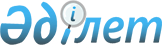 Ақсу аудандық мәслихатының 2012 жылғы 21 желтоқсандағы "Ақсу ауданының 2013-2015 жылдарға арналған аудандық бюджеті туралы" N 10-74 шешіміне өзгерістер енгізу туралы
					
			Күшін жойған
			
			
		
					Алматы облысы Ақсу аудандық мәслихатының 2013 жылғы 11 қарашадағы N 24-159 шешімі. Алматы облысының Әділет департаментімен 2013 жылы 19 қарашада N 2465 болып тіркелді. Күші жойылды - Алматы облысы Ақсу аудандық мәслихатының 2014 жылғы 10 ақпандағы N 27-174 шешімімен      Ескерту. Күші жойылды - Алматы облысы Ақсу аудандық мәслихатының 10.02.2014 жылғы N 27-174 шешімімен.

      РҚАО ескертпесі.

      Құжаттың мәтінінде түпнұсқасының пунктуациясы мен орфографиясы сақталған.



      Қазақстан Республикасының 2008 жылғы 4 желтоқсандағы Бюджет Кодексінің 106-бабы 2-тармағының 4) тармақшасына және 4-тармағына, Қазақстан Республикасының "Қазақстан Республикасындағы жергілікті мемлекеттік басқару және өзін-өзі басқару туралы" 2001 жылғы 23 қаңтардағы Заңының 6-бабы 1-тармағының 1) тармақшасына сәйкес Ақсу аудандық мәслихаты ШЕШІМ ҚАБЫЛДАДЫ:



      1. Ақсу аудандық мәслихатының 2012 жылғы 21 желтоқсандағы "Ақсу ауданының 2013-2015 жылдарға арналған аудандық бюджеті туралы" N 10-74 шешіміне (2012 жылғы 28 желтоқсандағы нормативтік құқықтық актілерді мемлекеттік тіркеу Тізілімінде 2263 нөмірімен енгізілген, 2013 жылғы 12 қаңтардағы N 2(9636) аудандық "Ақсу Өңірі" газетінде жарияланған), Ақсу аудандық мәслихатының 2013 жылғы 6 наурыздағы "Ақсу аудандық мәслихатының 2012 жылғы 21 желтоқсандағы "Ақсу ауданының 2013-2015 жылдарға арналған аудандық бюджеті туралы" N 10-74 шешіміне өзгерістер енгізу туралы" N 12-92 шешіміне (2013 жылғы 18 наурыздағы нормативтік құқықтық актілерді мемлекеттік тіркеу Тізілімінде 2332 нөмірімен енгізілген, 2013 жылғы 30 наурыздағы N 13 (9647) аудандық "Ақсу Өңірі" газетінде жарияланған), Ақсу аудандық мәслихатының 2013 жылғы 03 маусымдағы "Ақсу аудандық мәслихатының 2012 жылғы 21 желтоқсандағы "Ақсу ауданының 2013-2015 жылдарға арналған аудандық бюджеті туралы" N 10-74 шешіміне өзгерістер енгізу туралы" N 15-115 шешіміне (2013 жылғы 12 маусымдағы нормативтік құқықтық актілерді мемлекеттік тіркеу Тізілімінде 2371 нөмірімен енгізілген, 2013 жылғы 22 маусымдағы N 24 (9658) аудандық "Ақсу Өңірі" газетінде жарияланған), Ақсу аудандық мәслихатының 2013 жылғы 3 шілдедегі "Ақсу аудандық мәслихатының 2012 жылғы 21 желтоқсандағы "Ақсу ауданының 2013-2015 жылдарға арналған аудандық бюджеті туралы" N 10-74 шешіміне өзгерістер енгізу туралы" N 18-123 шешіміне (2013 жылғы 16 шілдедегі нормативтік құқықтық актілерді мемлекеттік тіркеу Тізілімінде 2404 нөмірімен енгізілген, 2013 жылғы 27 шілдедегі N 29 (9663) аудандық "Ақсу Өңірі" газетінде жарияланған), Ақсу аудандық мәслихатының 2013 жылғы 20 тамыздағы "Ақсу аудандық мәслихатының 2012 жылғы 21 желтоқсандағы "Ақсу ауданының 2013-2015 жылдарға арналған аудандық бюджеті туралы" N 10-74 шешіміне өзгерістер енгізу туралы" N 21-139 шешіміне (2013 жылғы 03 қыркүйектегі нормативтік құқықтық актілерді мемлекеттік тіркеу Тізілімінде 2427 нөмірімен енгізілген, 2013 жылғы 14 қыркүйектегі N 36 (9671) аудандық "Ақсу Өңірі" газетінде жарияланған), келесі өзгерістер енгізілсін:

      1-тармақтағы жолдар бойынша:

      1) "Кірістер" "4208898" саны "4260801" санына ауыстырылсын, оның ішінде:

      "салықтық түсімдер" "91681" саны "93314" санына ауыстырылсын;

      "салықтық емес түсімдер" "12469" саны "13714" санына ауыстырылсын;

      "негізгі капиталды сатудан түсетін түсімдер" "2210" саны "4938" санына ауыстырылсын;

      "трансферттер түсімдері" "4102538" саны "4148835" санына ауыстырылсын, оның ішінде:

      "ағымдағы нысаналы трансферттер" "776090" саны "807558" санына ауыстырылсын;

      "дамытуға арналған нысаналы трансферттер" "971432" саны "986261" санына ауыстырылсын.

      2) "Шығындар" "4206360" саны "4258263" санына ауыстырылсын.

      3) "Таза бюджеттік кредиттеу" "25287" саны "25149" санына ауыстырылсын, оның ішінде:

      "бюджеттік кредиттер" "28562" саны "28424" санына ауыстырылсын.

      5) "Бюджет тапшылығы (профицит)" "(-)34749" саны "(-)34611" санына ауыстырылсын.

      6) "Бюджет тапшылығын қаржыландыру (профицитін пайдалану)" "34749" саны "34611" санына ауыстырылсын, оның ішінде:

      "қарыздарды түсімі" "28562" саны "28424" санына ауыстырылсын.



      2. Көрсетілген шешімнің 1 қосымшасы осы шешімнің 1 қосымшасына сәйкес жаңа редакцияда баяндалсын.



      3. Осы шешімнің орындалуына бақылау жасау мәслихаттың экономикалық реформа, бюджет, тарифтік саясат, шағын және орта кәсіпкерлікті дамыту жөніндегі тұрақты комиссиясына жүктелсін.



      4. Осы шешім 2013 жылдың 1 қаңтарынан бастап қолданысқа енгізіледі.

 

 11 қараша 2013 жыл      



Ақсу аудандық мәслихатының  

2013 жылғы 11 қарашадағы   

"Ақсу аудандық мәслихатының  

2012 жылғы 21 желтоқсандағы  

"Ақсу ауданының 2013-2015   

жылдарға арналған аудандық   

бюджеті туралы" 10-74 шешіміне

өзгерістер енгізу туралы"   

24-159 шешіміне 1 қосымша    Ақсу аудандық мәслихатының   

2012 жылғы 21 желтоқсандағы   

"Ақсу ауданының 2013-2015    

жылдарға арналған аудандық   

бюджеті туралы" 10-74 шешімімен

бекітілген 1 қосымша      

Ақсу ауданының 2013 жылға арналған аудандық бюджеті
					© 2012. Қазақстан Республикасы Әділет министрлігінің «Қазақстан Республикасының Заңнама және құқықтық ақпарат институты» ШЖҚ РМК
				Сессия төрағасы,

Мәслихат хатшысыКЕЛІСІЛДІ:

"Ақсу аудандық экономика және

бюджеттік жоспарлау бөлімі"

мемлекеттік мекемесінің

басшысыС. Серпербаев

 

 

 

 Жандосова Гүлнара ЖандосқызыСанатыСанатыСанатыСанатыСанатыСанатыСанатыСанатыСанатыСанатыСанатыСанатыСанатыСанатыСанатыСанатыСанатыСанатыСанатыСанатыСанатыСанатыСанатыСанатыСанатыСанатыСанатыСанатыСанатыСанатыСанатыСанатыСанатыСанатыСанатыСомасы

(мың тенге)СыныпСыныпСыныпСыныпСыныпСыныпСыныпСыныпСыныпСыныпСыныпСыныпСыныпСыныпСыныпСыныпСыныпСыныпСыныпСыныпСыныпСыныпСыныпСыныпСыныпСыныпСыныпСыныпСыныпСыныпСыныпСыныпСыныпСыныпІшкі сыныпІшкі сыныпІшкі сыныпІшкі сыныпІшкі сыныпІшкі сыныпІшкі сыныпІшкі сыныпІшкі сыныпІшкі сыныпІшкі сыныпІшкі сыныпІшкі сыныпІшкі сыныпІшкі сыныпІшкі сыныпІшкі сыныпІшкі сыныпІшкі сыныпІшкі сыныпІшкі сыныпІшкі сыныпІшкі сыныпІшкі сыныпІшкі сыныпІшкі сыныпІшкі сыныпІшкі сыныпЕрекшелігіЕрекшелігіЕрекшелігіЕрекшелігіЕрекшелігіЕрекшелігіЕрекшелігіЕрекшелігіЕрекшелігіЕрекшелігіЕрекшелігіЕрекшелігіЕрекшелігіЕрекшелігіЕрекшелігіЕрекшелігіЕрекшелігіЕрекшелігіЕрекшелігіЕрекшелігіЕрекшелігіЕрекшелігіАтауыАтауыАтауыАтауыАтауыАтауыАтауыАтауыАтауыАтауыАтауыАтауыАтауыАтауыI. КірістерI. КірістерI. КірістерI. КірістерI. КірістерI. КірістерI. КірістерI. КірістерI. КірістерI. КірістерI. КірістерI. КірістерI. КірістерI. Кірістер42608011Салықтық түсімдерСалықтық түсімдерСалықтық түсімдерСалықтық түсімдерСалықтық түсімдерСалықтық түсімдерСалықтық түсімдерСалықтық түсімдерСалықтық түсімдерСалықтық түсімдерСалықтық түсімдерСалықтық түсімдерСалықтық түсімдерСалықтық түсімдер93314040404040404Меншікке салынатын салықтарМеншікке салынатын салықтарМеншікке салынатын салықтарМеншікке салынатын салықтарМеншікке салынатын салықтарМеншікке салынатын салықтарМеншікке салынатын салықтарМеншікке салынатын салықтарМеншікке салынатын салықтарМеншікке салынатын салықтарМеншікке салынатын салықтарМеншікке салынатын салықтарМеншікке салынатын салықтарМеншікке салынатын салықтар82186111111Мүлікке салынатын салықтарМүлікке салынатын салықтарМүлікке салынатын салықтарМүлікке салынатын салықтарМүлікке салынатын салықтарМүлікке салынатын салықтарМүлікке салынатын салықтарМүлікке салынатын салықтарМүлікке салынатын салықтарМүлікке салынатын салықтарМүлікке салынатын салықтарМүлікке салынатын салықтарМүлікке салынатын салықтарМүлікке салынатын салықтар32817333333Жер салығыЖер салығыЖер салығыЖер салығыЖер салығыЖер салығыЖер салығыЖер салығыЖер салығыЖер салығыЖер салығыЖер салығыЖер салығыЖер салығы7224444444Көлiк құралдарына салынатын салықКөлiк құралдарына салынатын салықКөлiк құралдарына салынатын салықКөлiк құралдарына салынатын салықКөлiк құралдарына салынатын салықКөлiк құралдарына салынатын салықКөлiк құралдарына салынатын салықКөлiк құралдарына салынатын салықКөлiк құралдарына салынатын салықКөлiк құралдарына салынатын салықКөлiк құралдарына салынатын салықКөлiк құралдарына салынатын салықКөлiк құралдарына салынатын салықКөлiк құралдарына салынатын салық37415555555Бірыңғай жер салығыБірыңғай жер салығыБірыңғай жер салығыБірыңғай жер салығыБірыңғай жер салығыБірыңғай жер салығыБірыңғай жер салығыБірыңғай жер салығыБірыңғай жер салығыБірыңғай жер салығыБірыңғай жер салығыБірыңғай жер салығыБірыңғай жер салығыБірыңғай жер салығы4730050505050505Тауарларға, жұмыстарға және қызметтерге

салынатын iшкi салықтарТауарларға, жұмыстарға және қызметтерге

салынатын iшкi салықтарТауарларға, жұмыстарға және қызметтерге

салынатын iшкi салықтарТауарларға, жұмыстарға және қызметтерге

салынатын iшкi салықтарТауарларға, жұмыстарға және қызметтерге

салынатын iшкi салықтарТауарларға, жұмыстарға және қызметтерге

салынатын iшкi салықтарТауарларға, жұмыстарға және қызметтерге

салынатын iшкi салықтарТауарларға, жұмыстарға және қызметтерге

салынатын iшкi салықтарТауарларға, жұмыстарға және қызметтерге

салынатын iшкi салықтарТауарларға, жұмыстарға және қызметтерге

салынатын iшкi салықтарТауарларға, жұмыстарға және қызметтерге

салынатын iшкi салықтарТауарларға, жұмыстарға және қызметтерге

салынатын iшкi салықтарТауарларға, жұмыстарға және қызметтерге

салынатын iшкi салықтарТауарларға, жұмыстарға және қызметтерге

салынатын iшкi салықтар6603222222АкциздерАкциздерАкциздерАкциздерАкциздерАкциздерАкциздерАкциздерАкциздерАкциздерАкциздерАкциздерАкциздерАкциздер676333333Табиғи және басқа ресурстарды пайдаланғаны

үшiн түсетiн түсiмдерТабиғи және басқа ресурстарды пайдаланғаны

үшiн түсетiн түсiмдерТабиғи және басқа ресурстарды пайдаланғаны

үшiн түсетiн түсiмдерТабиғи және басқа ресурстарды пайдаланғаны

үшiн түсетiн түсiмдерТабиғи және басқа ресурстарды пайдаланғаны

үшiн түсетiн түсiмдерТабиғи және басқа ресурстарды пайдаланғаны

үшiн түсетiн түсiмдерТабиғи және басқа ресурстарды пайдаланғаны

үшiн түсетiн түсiмдерТабиғи және басқа ресурстарды пайдаланғаны

үшiн түсетiн түсiмдерТабиғи және басқа ресурстарды пайдаланғаны

үшiн түсетiн түсiмдерТабиғи және басқа ресурстарды пайдаланғаны

үшiн түсетiн түсiмдерТабиғи және басқа ресурстарды пайдаланғаны

үшiн түсетiн түсiмдерТабиғи және басқа ресурстарды пайдаланғаны

үшiн түсетiн түсiмдерТабиғи және басқа ресурстарды пайдаланғаны

үшiн түсетiн түсiмдерТабиғи және басқа ресурстарды пайдаланғаны

үшiн түсетiн түсiмдер216444444Кәсіпкерлік және кәсіби қызметті жүргізгені

үшін алынатын алымдарКәсіпкерлік және кәсіби қызметті жүргізгені

үшін алынатын алымдарКәсіпкерлік және кәсіби қызметті жүргізгені

үшін алынатын алымдарКәсіпкерлік және кәсіби қызметті жүргізгені

үшін алынатын алымдарКәсіпкерлік және кәсіби қызметті жүргізгені

үшін алынатын алымдарКәсіпкерлік және кәсіби қызметті жүргізгені

үшін алынатын алымдарКәсіпкерлік және кәсіби қызметті жүргізгені

үшін алынатын алымдарКәсіпкерлік және кәсіби қызметті жүргізгені

үшін алынатын алымдарКәсіпкерлік және кәсіби қызметті жүргізгені

үшін алынатын алымдарКәсіпкерлік және кәсіби қызметті жүргізгені

үшін алынатын алымдарКәсіпкерлік және кәсіби қызметті жүргізгені

үшін алынатын алымдарКәсіпкерлік және кәсіби қызметті жүргізгені

үшін алынатын алымдарКәсіпкерлік және кәсіби қызметті жүргізгені

үшін алынатын алымдарКәсіпкерлік және кәсіби қызметті жүргізгені

үшін алынатын алымдар5711777777Басқа да салықтарБасқа да салықтарБасқа да салықтарБасқа да салықтарБасқа да салықтарБасқа да салықтарБасқа да салықтарБасқа да салықтарБасқа да салықтарБасқа да салықтарБасқа да салықтарБасқа да салықтарБасқа да салықтарБасқа да салықтар77111111Басқа да салықтарБасқа да салықтарБасқа да салықтарБасқа да салықтарБасқа да салықтарБасқа да салықтарБасқа да салықтарБасқа да салықтарБасқа да салықтарБасқа да салықтарБасқа да салықтарБасқа да салықтарБасқа да салықтарБасқа да салықтар77080808080808Заңдық мәнді іс-әрекеттерді жасағаны және

(немесе) оған уәкілеттігі бар мемлекеттік

органдар немесе лауазымды адамдар құжаттар

бергені үшін алынатын міндетті төлемдерЗаңдық мәнді іс-әрекеттерді жасағаны және

(немесе) оған уәкілеттігі бар мемлекеттік

органдар немесе лауазымды адамдар құжаттар

бергені үшін алынатын міндетті төлемдерЗаңдық мәнді іс-әрекеттерді жасағаны және

(немесе) оған уәкілеттігі бар мемлекеттік

органдар немесе лауазымды адамдар құжаттар

бергені үшін алынатын міндетті төлемдерЗаңдық мәнді іс-әрекеттерді жасағаны және

(немесе) оған уәкілеттігі бар мемлекеттік

органдар немесе лауазымды адамдар құжаттар

бергені үшін алынатын міндетті төлемдерЗаңдық мәнді іс-әрекеттерді жасағаны және

(немесе) оған уәкілеттігі бар мемлекеттік

органдар немесе лауазымды адамдар құжаттар

бергені үшін алынатын міндетті төлемдерЗаңдық мәнді іс-әрекеттерді жасағаны және

(немесе) оған уәкілеттігі бар мемлекеттік

органдар немесе лауазымды адамдар құжаттар

бергені үшін алынатын міндетті төлемдерЗаңдық мәнді іс-әрекеттерді жасағаны және

(немесе) оған уәкілеттігі бар мемлекеттік

органдар немесе лауазымды адамдар құжаттар

бергені үшін алынатын міндетті төлемдерЗаңдық мәнді іс-әрекеттерді жасағаны және

(немесе) оған уәкілеттігі бар мемлекеттік

органдар немесе лауазымды адамдар құжаттар

бергені үшін алынатын міндетті төлемдерЗаңдық мәнді іс-әрекеттерді жасағаны және

(немесе) оған уәкілеттігі бар мемлекеттік

органдар немесе лауазымды адамдар құжаттар

бергені үшін алынатын міндетті төлемдерЗаңдық мәнді іс-әрекеттерді жасағаны және

(немесе) оған уәкілеттігі бар мемлекеттік

органдар немесе лауазымды адамдар құжаттар

бергені үшін алынатын міндетті төлемдерЗаңдық мәнді іс-әрекеттерді жасағаны және

(немесе) оған уәкілеттігі бар мемлекеттік

органдар немесе лауазымды адамдар құжаттар

бергені үшін алынатын міндетті төлемдерЗаңдық мәнді іс-әрекеттерді жасағаны және

(немесе) оған уәкілеттігі бар мемлекеттік

органдар немесе лауазымды адамдар құжаттар

бергені үшін алынатын міндетті төлемдерЗаңдық мәнді іс-әрекеттерді жасағаны және

(немесе) оған уәкілеттігі бар мемлекеттік

органдар немесе лауазымды адамдар құжаттар

бергені үшін алынатын міндетті төлемдерЗаңдық мәнді іс-әрекеттерді жасағаны және

(немесе) оған уәкілеттігі бар мемлекеттік

органдар немесе лауазымды адамдар құжаттар

бергені үшін алынатын міндетті төлемдер4448111111Мемлекеттік бажМемлекеттік бажМемлекеттік бажМемлекеттік бажМемлекеттік бажМемлекеттік бажМемлекеттік бажМемлекеттік бажМемлекеттік бажМемлекеттік бажМемлекеттік бажМемлекеттік бажМемлекеттік бажМемлекеттік баж44482Салықтық емес түсімдерСалықтық емес түсімдерСалықтық емес түсімдерСалықтық емес түсімдерСалықтық емес түсімдерСалықтық емес түсімдерСалықтық емес түсімдерСалықтық емес түсімдерСалықтық емес түсімдерСалықтық емес түсімдерСалықтық емес түсімдерСалықтық емес түсімдерСалықтық емес түсімдерСалықтық емес түсімдер13714010101010101Мемлекеттік меншіктен түсетін кірістерМемлекеттік меншіктен түсетін кірістерМемлекеттік меншіктен түсетін кірістерМемлекеттік меншіктен түсетін кірістерМемлекеттік меншіктен түсетін кірістерМемлекеттік меншіктен түсетін кірістерМемлекеттік меншіктен түсетін кірістерМемлекеттік меншіктен түсетін кірістерМемлекеттік меншіктен түсетін кірістерМемлекеттік меншіктен түсетін кірістерМемлекеттік меншіктен түсетін кірістерМемлекеттік меншіктен түсетін кірістерМемлекеттік меншіктен түсетін кірістерМемлекеттік меншіктен түсетін кірістер3290111111Коммуналдық мемлекеттік кәсіпорындардың

таза кірісінің бір бөлігінің түсімдеріКоммуналдық мемлекеттік кәсіпорындардың

таза кірісінің бір бөлігінің түсімдеріКоммуналдық мемлекеттік кәсіпорындардың

таза кірісінің бір бөлігінің түсімдеріКоммуналдық мемлекеттік кәсіпорындардың

таза кірісінің бір бөлігінің түсімдеріКоммуналдық мемлекеттік кәсіпорындардың

таза кірісінің бір бөлігінің түсімдеріКоммуналдық мемлекеттік кәсіпорындардың

таза кірісінің бір бөлігінің түсімдеріКоммуналдық мемлекеттік кәсіпорындардың

таза кірісінің бір бөлігінің түсімдеріКоммуналдық мемлекеттік кәсіпорындардың

таза кірісінің бір бөлігінің түсімдеріКоммуналдық мемлекеттік кәсіпорындардың

таза кірісінің бір бөлігінің түсімдеріКоммуналдық мемлекеттік кәсіпорындардың

таза кірісінің бір бөлігінің түсімдеріКоммуналдық мемлекеттік кәсіпорындардың

таза кірісінің бір бөлігінің түсімдеріКоммуналдық мемлекеттік кәсіпорындардың

таза кірісінің бір бөлігінің түсімдеріКоммуналдық мемлекеттік кәсіпорындардың

таза кірісінің бір бөлігінің түсімдеріКоммуналдық мемлекеттік кәсіпорындардың

таза кірісінің бір бөлігінің түсімдері3100555555Мемлекет меншігіндегі мүлікті жалға беруден

түсетін кірістерМемлекет меншігіндегі мүлікті жалға беруден

түсетін кірістерМемлекет меншігіндегі мүлікті жалға беруден

түсетін кірістерМемлекет меншігіндегі мүлікті жалға беруден

түсетін кірістерМемлекет меншігіндегі мүлікті жалға беруден

түсетін кірістерМемлекет меншігіндегі мүлікті жалға беруден

түсетін кірістерМемлекет меншігіндегі мүлікті жалға беруден

түсетін кірістерМемлекет меншігіндегі мүлікті жалға беруден

түсетін кірістерМемлекет меншігіндегі мүлікті жалға беруден

түсетін кірістерМемлекет меншігіндегі мүлікті жалға беруден

түсетін кірістерМемлекет меншігіндегі мүлікті жалға беруден

түсетін кірістерМемлекет меншігіндегі мүлікті жалға беруден

түсетін кірістерМемлекет меншігіндегі мүлікті жалға беруден

түсетін кірістерМемлекет меншігіндегі мүлікті жалға беруден

түсетін кірістер190040404040404Мемлекеттік бюджеттен қаржыландырылатын,

сондай-ақ Қазақстан Республикасы Ұлттық

Банкінің бюджетінен (шығыстар сметасынан)

ұсталатын және қаржыландырылатын

мемлекеттік мекемелер салатын айыппұлдар,

өсімпұлдар, санкциялар, өндіріп алуларМемлекеттік бюджеттен қаржыландырылатын,

сондай-ақ Қазақстан Республикасы Ұлттық

Банкінің бюджетінен (шығыстар сметасынан)

ұсталатын және қаржыландырылатын

мемлекеттік мекемелер салатын айыппұлдар,

өсімпұлдар, санкциялар, өндіріп алуларМемлекеттік бюджеттен қаржыландырылатын,

сондай-ақ Қазақстан Республикасы Ұлттық

Банкінің бюджетінен (шығыстар сметасынан)

ұсталатын және қаржыландырылатын

мемлекеттік мекемелер салатын айыппұлдар,

өсімпұлдар, санкциялар, өндіріп алуларМемлекеттік бюджеттен қаржыландырылатын,

сондай-ақ Қазақстан Республикасы Ұлттық

Банкінің бюджетінен (шығыстар сметасынан)

ұсталатын және қаржыландырылатын

мемлекеттік мекемелер салатын айыппұлдар,

өсімпұлдар, санкциялар, өндіріп алуларМемлекеттік бюджеттен қаржыландырылатын,

сондай-ақ Қазақстан Республикасы Ұлттық

Банкінің бюджетінен (шығыстар сметасынан)

ұсталатын және қаржыландырылатын

мемлекеттік мекемелер салатын айыппұлдар,

өсімпұлдар, санкциялар, өндіріп алуларМемлекеттік бюджеттен қаржыландырылатын,

сондай-ақ Қазақстан Республикасы Ұлттық

Банкінің бюджетінен (шығыстар сметасынан)

ұсталатын және қаржыландырылатын

мемлекеттік мекемелер салатын айыппұлдар,

өсімпұлдар, санкциялар, өндіріп алуларМемлекеттік бюджеттен қаржыландырылатын,

сондай-ақ Қазақстан Республикасы Ұлттық

Банкінің бюджетінен (шығыстар сметасынан)

ұсталатын және қаржыландырылатын

мемлекеттік мекемелер салатын айыппұлдар,

өсімпұлдар, санкциялар, өндіріп алуларМемлекеттік бюджеттен қаржыландырылатын,

сондай-ақ Қазақстан Республикасы Ұлттық

Банкінің бюджетінен (шығыстар сметасынан)

ұсталатын және қаржыландырылатын

мемлекеттік мекемелер салатын айыппұлдар,

өсімпұлдар, санкциялар, өндіріп алуларМемлекеттік бюджеттен қаржыландырылатын,

сондай-ақ Қазақстан Республикасы Ұлттық

Банкінің бюджетінен (шығыстар сметасынан)

ұсталатын және қаржыландырылатын

мемлекеттік мекемелер салатын айыппұлдар,

өсімпұлдар, санкциялар, өндіріп алуларМемлекеттік бюджеттен қаржыландырылатын,

сондай-ақ Қазақстан Республикасы Ұлттық

Банкінің бюджетінен (шығыстар сметасынан)

ұсталатын және қаржыландырылатын

мемлекеттік мекемелер салатын айыппұлдар,

өсімпұлдар, санкциялар, өндіріп алуларМемлекеттік бюджеттен қаржыландырылатын,

сондай-ақ Қазақстан Республикасы Ұлттық

Банкінің бюджетінен (шығыстар сметасынан)

ұсталатын және қаржыландырылатын

мемлекеттік мекемелер салатын айыппұлдар,

өсімпұлдар, санкциялар, өндіріп алуларМемлекеттік бюджеттен қаржыландырылатын,

сондай-ақ Қазақстан Республикасы Ұлттық

Банкінің бюджетінен (шығыстар сметасынан)

ұсталатын және қаржыландырылатын

мемлекеттік мекемелер салатын айыппұлдар,

өсімпұлдар, санкциялар, өндіріп алуларМемлекеттік бюджеттен қаржыландырылатын,

сондай-ақ Қазақстан Республикасы Ұлттық

Банкінің бюджетінен (шығыстар сметасынан)

ұсталатын және қаржыландырылатын

мемлекеттік мекемелер салатын айыппұлдар,

өсімпұлдар, санкциялар, өндіріп алуларМемлекеттік бюджеттен қаржыландырылатын,

сондай-ақ Қазақстан Республикасы Ұлттық

Банкінің бюджетінен (шығыстар сметасынан)

ұсталатын және қаржыландырылатын

мемлекеттік мекемелер салатын айыппұлдар,

өсімпұлдар, санкциялар, өндіріп алулар145111111Мұнай секторы ұйымдарынан түсетін

түсімдерді қоспағанда, мемлекеттік

бюджеттен қаржыландырылатын, сондай-ақ

Қазақстан Республикасы Ұлттық Банкінің

бюджетінен (шығыстар сметасынан) ұсталатын

және қаржыландырылатын мемлекеттік

мекемелер салатын айыппұлдар, өсімпұлдар,

санкциялар, өндіріп алуларМұнай секторы ұйымдарынан түсетін

түсімдерді қоспағанда, мемлекеттік

бюджеттен қаржыландырылатын, сондай-ақ

Қазақстан Республикасы Ұлттық Банкінің

бюджетінен (шығыстар сметасынан) ұсталатын

және қаржыландырылатын мемлекеттік

мекемелер салатын айыппұлдар, өсімпұлдар,

санкциялар, өндіріп алуларМұнай секторы ұйымдарынан түсетін

түсімдерді қоспағанда, мемлекеттік

бюджеттен қаржыландырылатын, сондай-ақ

Қазақстан Республикасы Ұлттық Банкінің

бюджетінен (шығыстар сметасынан) ұсталатын

және қаржыландырылатын мемлекеттік

мекемелер салатын айыппұлдар, өсімпұлдар,

санкциялар, өндіріп алуларМұнай секторы ұйымдарынан түсетін

түсімдерді қоспағанда, мемлекеттік

бюджеттен қаржыландырылатын, сондай-ақ

Қазақстан Республикасы Ұлттық Банкінің

бюджетінен (шығыстар сметасынан) ұсталатын

және қаржыландырылатын мемлекеттік

мекемелер салатын айыппұлдар, өсімпұлдар,

санкциялар, өндіріп алуларМұнай секторы ұйымдарынан түсетін

түсімдерді қоспағанда, мемлекеттік

бюджеттен қаржыландырылатын, сондай-ақ

Қазақстан Республикасы Ұлттық Банкінің

бюджетінен (шығыстар сметасынан) ұсталатын

және қаржыландырылатын мемлекеттік

мекемелер салатын айыппұлдар, өсімпұлдар,

санкциялар, өндіріп алуларМұнай секторы ұйымдарынан түсетін

түсімдерді қоспағанда, мемлекеттік

бюджеттен қаржыландырылатын, сондай-ақ

Қазақстан Республикасы Ұлттық Банкінің

бюджетінен (шығыстар сметасынан) ұсталатын

және қаржыландырылатын мемлекеттік

мекемелер салатын айыппұлдар, өсімпұлдар,

санкциялар, өндіріп алуларМұнай секторы ұйымдарынан түсетін

түсімдерді қоспағанда, мемлекеттік

бюджеттен қаржыландырылатын, сондай-ақ

Қазақстан Республикасы Ұлттық Банкінің

бюджетінен (шығыстар сметасынан) ұсталатын

және қаржыландырылатын мемлекеттік

мекемелер салатын айыппұлдар, өсімпұлдар,

санкциялар, өндіріп алуларМұнай секторы ұйымдарынан түсетін

түсімдерді қоспағанда, мемлекеттік

бюджеттен қаржыландырылатын, сондай-ақ

Қазақстан Республикасы Ұлттық Банкінің

бюджетінен (шығыстар сметасынан) ұсталатын

және қаржыландырылатын мемлекеттік

мекемелер салатын айыппұлдар, өсімпұлдар,

санкциялар, өндіріп алуларМұнай секторы ұйымдарынан түсетін

түсімдерді қоспағанда, мемлекеттік

бюджеттен қаржыландырылатын, сондай-ақ

Қазақстан Республикасы Ұлттық Банкінің

бюджетінен (шығыстар сметасынан) ұсталатын

және қаржыландырылатын мемлекеттік

мекемелер салатын айыппұлдар, өсімпұлдар,

санкциялар, өндіріп алуларМұнай секторы ұйымдарынан түсетін

түсімдерді қоспағанда, мемлекеттік

бюджеттен қаржыландырылатын, сондай-ақ

Қазақстан Республикасы Ұлттық Банкінің

бюджетінен (шығыстар сметасынан) ұсталатын

және қаржыландырылатын мемлекеттік

мекемелер салатын айыппұлдар, өсімпұлдар,

санкциялар, өндіріп алуларМұнай секторы ұйымдарынан түсетін

түсімдерді қоспағанда, мемлекеттік

бюджеттен қаржыландырылатын, сондай-ақ

Қазақстан Республикасы Ұлттық Банкінің

бюджетінен (шығыстар сметасынан) ұсталатын

және қаржыландырылатын мемлекеттік

мекемелер салатын айыппұлдар, өсімпұлдар,

санкциялар, өндіріп алуларМұнай секторы ұйымдарынан түсетін

түсімдерді қоспағанда, мемлекеттік

бюджеттен қаржыландырылатын, сондай-ақ

Қазақстан Республикасы Ұлттық Банкінің

бюджетінен (шығыстар сметасынан) ұсталатын

және қаржыландырылатын мемлекеттік

мекемелер салатын айыппұлдар, өсімпұлдар,

санкциялар, өндіріп алуларМұнай секторы ұйымдарынан түсетін

түсімдерді қоспағанда, мемлекеттік

бюджеттен қаржыландырылатын, сондай-ақ

Қазақстан Республикасы Ұлттық Банкінің

бюджетінен (шығыстар сметасынан) ұсталатын

және қаржыландырылатын мемлекеттік

мекемелер салатын айыппұлдар, өсімпұлдар,

санкциялар, өндіріп алуларМұнай секторы ұйымдарынан түсетін

түсімдерді қоспағанда, мемлекеттік

бюджеттен қаржыландырылатын, сондай-ақ

Қазақстан Республикасы Ұлттық Банкінің

бюджетінен (шығыстар сметасынан) ұсталатын

және қаржыландырылатын мемлекеттік

мекемелер салатын айыппұлдар, өсімпұлдар,

санкциялар, өндіріп алулар145060606060606Басқа да салықтық емес түсiмдерБасқа да салықтық емес түсiмдерБасқа да салықтық емес түсiмдерБасқа да салықтық емес түсiмдерБасқа да салықтық емес түсiмдерБасқа да салықтық емес түсiмдерБасқа да салықтық емес түсiмдерБасқа да салықтық емес түсiмдерБасқа да салықтық емес түсiмдерБасқа да салықтық емес түсiмдерБасқа да салықтық емес түсiмдерБасқа да салықтық емес түсiмдерБасқа да салықтық емес түсiмдерБасқа да салықтық емес түсiмдер10279111111Басқа да салықтық емес түсiмдерБасқа да салықтық емес түсiмдерБасқа да салықтық емес түсiмдерБасқа да салықтық емес түсiмдерБасқа да салықтық емес түсiмдерБасқа да салықтық емес түсiмдерБасқа да салықтық емес түсiмдерБасқа да салықтық емес түсiмдерБасқа да салықтық емес түсiмдерБасқа да салықтық емес түсiмдерБасқа да салықтық емес түсiмдерБасқа да салықтық емес түсiмдерБасқа да салықтық емес түсiмдерБасқа да салықтық емес түсiмдер102793Негізгі капиталды сатудан түсетін түсімдерНегізгі капиталды сатудан түсетін түсімдерНегізгі капиталды сатудан түсетін түсімдерНегізгі капиталды сатудан түсетін түсімдерНегізгі капиталды сатудан түсетін түсімдерНегізгі капиталды сатудан түсетін түсімдерНегізгі капиталды сатудан түсетін түсімдерНегізгі капиталды сатудан түсетін түсімдерНегізгі капиталды сатудан түсетін түсімдерНегізгі капиталды сатудан түсетін түсімдерНегізгі капиталды сатудан түсетін түсімдерНегізгі капиталды сатудан түсетін түсімдерНегізгі капиталды сатудан түсетін түсімдерНегізгі капиталды сатудан түсетін түсімдер4938010101010101Мемлекеттік мекемелерге бекітілген

мемлекеттік мүлікті сатуМемлекеттік мекемелерге бекітілген

мемлекеттік мүлікті сатуМемлекеттік мекемелерге бекітілген

мемлекеттік мүлікті сатуМемлекеттік мекемелерге бекітілген

мемлекеттік мүлікті сатуМемлекеттік мекемелерге бекітілген

мемлекеттік мүлікті сатуМемлекеттік мекемелерге бекітілген

мемлекеттік мүлікті сатуМемлекеттік мекемелерге бекітілген

мемлекеттік мүлікті сатуМемлекеттік мекемелерге бекітілген

мемлекеттік мүлікті сатуМемлекеттік мекемелерге бекітілген

мемлекеттік мүлікті сатуМемлекеттік мекемелерге бекітілген

мемлекеттік мүлікті сатуМемлекеттік мекемелерге бекітілген

мемлекеттік мүлікті сатуМемлекеттік мекемелерге бекітілген

мемлекеттік мүлікті сатуМемлекеттік мекемелерге бекітілген

мемлекеттік мүлікті сатуМемлекеттік мекемелерге бекітілген

мемлекеттік мүлікті сату810111111Мемлекеттік мекемелерге бекітілген

мемлекеттік мүлікті сатуМемлекеттік мекемелерге бекітілген

мемлекеттік мүлікті сатуМемлекеттік мекемелерге бекітілген

мемлекеттік мүлікті сатуМемлекеттік мекемелерге бекітілген

мемлекеттік мүлікті сатуМемлекеттік мекемелерге бекітілген

мемлекеттік мүлікті сатуМемлекеттік мекемелерге бекітілген

мемлекеттік мүлікті сатуМемлекеттік мекемелерге бекітілген

мемлекеттік мүлікті сатуМемлекеттік мекемелерге бекітілген

мемлекеттік мүлікті сатуМемлекеттік мекемелерге бекітілген

мемлекеттік мүлікті сатуМемлекеттік мекемелерге бекітілген

мемлекеттік мүлікті сатуМемлекеттік мекемелерге бекітілген

мемлекеттік мүлікті сатуМемлекеттік мекемелерге бекітілген

мемлекеттік мүлікті сатуМемлекеттік мекемелерге бекітілген

мемлекеттік мүлікті сатуМемлекеттік мекемелерге бекітілген

мемлекеттік мүлікті сату810030303030303Жердi және материалдық емес активтердi сатуЖердi және материалдық емес активтердi сатуЖердi және материалдық емес активтердi сатуЖердi және материалдық емес активтердi сатуЖердi және материалдық емес активтердi сатуЖердi және материалдық емес активтердi сатуЖердi және материалдық емес активтердi сатуЖердi және материалдық емес активтердi сатуЖердi және материалдық емес активтердi сатуЖердi және материалдық емес активтердi сатуЖердi және материалдық емес активтердi сатуЖердi және материалдық емес активтердi сатуЖердi және материалдық емес активтердi сатуЖердi және материалдық емес активтердi сату4128111111Жерді сатуЖерді сатуЖерді сатуЖерді сатуЖерді сатуЖерді сатуЖерді сатуЖерді сатуЖерді сатуЖерді сатуЖерді сатуЖерді сатуЖерді сатуЖерді сату2175222222Материалдық емес активтерді сатуМатериалдық емес активтерді сатуМатериалдық емес активтерді сатуМатериалдық емес активтерді сатуМатериалдық емес активтерді сатуМатериалдық емес активтерді сатуМатериалдық емес активтерді сатуМатериалдық емес активтерді сатуМатериалдық емес активтерді сатуМатериалдық емес активтерді сатуМатериалдық емес активтерді сатуМатериалдық емес активтерді сатуМатериалдық емес активтерді сатуМатериалдық емес активтерді сату19534Трансферттердің түсімдеріТрансферттердің түсімдеріТрансферттердің түсімдеріТрансферттердің түсімдеріТрансферттердің түсімдеріТрансферттердің түсімдеріТрансферттердің түсімдеріТрансферттердің түсімдеріТрансферттердің түсімдеріТрансферттердің түсімдеріТрансферттердің түсімдеріТрансферттердің түсімдеріТрансферттердің түсімдеріТрансферттердің түсімдері4148835020202020202Мемлекеттік басқарудың жоғарғы тұрған

органдарынан түсетін трансферттерМемлекеттік басқарудың жоғарғы тұрған

органдарынан түсетін трансферттерМемлекеттік басқарудың жоғарғы тұрған

органдарынан түсетін трансферттерМемлекеттік басқарудың жоғарғы тұрған

органдарынан түсетін трансферттерМемлекеттік басқарудың жоғарғы тұрған

органдарынан түсетін трансферттерМемлекеттік басқарудың жоғарғы тұрған

органдарынан түсетін трансферттерМемлекеттік басқарудың жоғарғы тұрған

органдарынан түсетін трансферттерМемлекеттік басқарудың жоғарғы тұрған

органдарынан түсетін трансферттерМемлекеттік басқарудың жоғарғы тұрған

органдарынан түсетін трансферттерМемлекеттік басқарудың жоғарғы тұрған

органдарынан түсетін трансферттерМемлекеттік басқарудың жоғарғы тұрған

органдарынан түсетін трансферттерМемлекеттік басқарудың жоғарғы тұрған

органдарынан түсетін трансферттерМемлекеттік басқарудың жоғарғы тұрған

органдарынан түсетін трансферттерМемлекеттік басқарудың жоғарғы тұрған

органдарынан түсетін трансферттер4148835222222Облыстық бюджеттен түсетін трансферттерОблыстық бюджеттен түсетін трансферттерОблыстық бюджеттен түсетін трансферттерОблыстық бюджеттен түсетін трансферттерОблыстық бюджеттен түсетін трансферттерОблыстық бюджеттен түсетін трансферттерОблыстық бюджеттен түсетін трансферттерОблыстық бюджеттен түсетін трансферттерОблыстық бюджеттен түсетін трансферттерОблыстық бюджеттен түсетін трансферттерОблыстық бюджеттен түсетін трансферттерОблыстық бюджеттен түсетін трансферттерОблыстық бюджеттен түсетін трансферттерОблыстық бюджеттен түсетін трансферттер4148835Функционалдық топФункционалдық топФункционалдық топФункционалдық топФункционалдық топФункционалдық топФункционалдық топФункционалдық топФункционалдық топФункционалдық топФункционалдық топФункционалдық топФункционалдық топФункционалдық топФункционалдық топФункционалдық топФункционалдық топФункционалдық топФункционалдық топФункционалдық топФункционалдық топФункционалдық топФункционалдық топФункционалдық топФункционалдық топФункционалдық топФункционалдық топФункционалдық топФункционалдық топФункционалдық топФункционалдық топФункционалдық топФункционалдық топФункционалдық топФункционалдық топСомасы

(мың теңге)Кіші функцияКіші функцияКіші функцияКіші функцияКіші функцияКіші функцияКіші функцияКіші функцияКіші функцияКіші функцияКіші функцияКіші функцияКіші функцияКіші функцияКіші функцияКіші функцияКіші функцияКіші функцияКіші функцияКіші функцияКіші функцияКіші функцияКіші функцияКіші функцияКіші функцияКіші функцияКіші функцияКіші функцияКіші функцияКіші функцияКіші функцияКіші функцияКіші функцияБюджеттік бағдарламалардың әкімшісіБюджеттік бағдарламалардың әкімшісіБюджеттік бағдарламалардың әкімшісіБюджеттік бағдарламалардың әкімшісіБюджеттік бағдарламалардың әкімшісіБюджеттік бағдарламалардың әкімшісіБюджеттік бағдарламалардың әкімшісіБюджеттік бағдарламалардың әкімшісіБюджеттік бағдарламалардың әкімшісіБюджеттік бағдарламалардың әкімшісіБюджеттік бағдарламалардың әкімшісіБюджеттік бағдарламалардың әкімшісіБюджеттік бағдарламалардың әкімшісіБюджеттік бағдарламалардың әкімшісіБюджеттік бағдарламалардың әкімшісіБюджеттік бағдарламалардың әкімшісіБюджеттік бағдарламалардың әкімшісіБюджеттік бағдарламалардың әкімшісіБюджеттік бағдарламалардың әкімшісіБюджеттік бағдарламалардың әкімшісіБюджеттік бағдарламалардың әкімшісіБюджеттік бағдарламалардың әкімшісіБюджеттік бағдарламалардың әкімшісіБюджеттік бағдарламалардың әкімшісіБюджеттік бағдарламалардың әкімшісіБюджеттік бағдарламалардың әкімшісіБюджеттік бағдарламалардың әкімшісіБағдарламаБағдарламаБағдарламаБағдарламаБағдарламаБағдарламаБағдарламаБағдарламаБағдарламаБағдарламаБағдарламаБағдарламаБағдарламаБағдарламаБағдарламаБағдарламаБағдарламаБағдарламаБағдарламаБағдарламаБағдарламаАтауыАтауыАтауыАтауыАтауыАтауыII. ШығындарII. ШығындарII. ШығындарII. ШығындарII. ШығындарII. Шығындар425826311Жалпы сипаттағы мемлекеттiк қызметтерЖалпы сипаттағы мемлекеттiк қызметтерЖалпы сипаттағы мемлекеттiк қызметтерЖалпы сипаттағы мемлекеттiк қызметтерЖалпы сипаттағы мемлекеттiк қызметтерЖалпы сипаттағы мемлекеттiк қызметтер296609010101010101Мемлекеттiк басқарудың жалпы

функцияларын орындайтын өкiлдi,

атқарушы және басқа органдарМемлекеттiк басқарудың жалпы

функцияларын орындайтын өкiлдi,

атқарушы және басқа органдарМемлекеттiк басқарудың жалпы

функцияларын орындайтын өкiлдi,

атқарушы және басқа органдарМемлекеттiк басқарудың жалпы

функцияларын орындайтын өкiлдi,

атқарушы және басқа органдарМемлекеттiк басқарудың жалпы

функцияларын орындайтын өкiлдi,

атқарушы және басқа органдарМемлекеттiк басқарудың жалпы

функцияларын орындайтын өкiлдi,

атқарушы және басқа органдар259775112112112112112112Аудан (облыстық маңызы бар қала)

мәслихатының аппаратыАудан (облыстық маңызы бар қала)

мәслихатының аппаратыАудан (облыстық маңызы бар қала)

мәслихатының аппаратыАудан (облыстық маңызы бар қала)

мәслихатының аппаратыАудан (облыстық маңызы бар қала)

мәслихатының аппаратыАудан (облыстық маңызы бар қала)

мәслихатының аппараты13926001001001001001001001001001Аудан (облыстық маңызы бар қала)

мәслихатының қызметін қамтамасыз ету

жөніндегі қызметтерАудан (облыстық маңызы бар қала)

мәслихатының қызметін қамтамасыз ету

жөніндегі қызметтерАудан (облыстық маңызы бар қала)

мәслихатының қызметін қамтамасыз ету

жөніндегі қызметтерАудан (облыстық маңызы бар қала)

мәслихатының қызметін қамтамасыз ету

жөніндегі қызметтерАудан (облыстық маңызы бар қала)

мәслихатының қызметін қамтамасыз ету

жөніндегі қызметтерАудан (облыстық маңызы бар қала)

мәслихатының қызметін қамтамасыз ету

жөніндегі қызметтер13926122122122122122122Аудан (облыстық маңызы бар қала)

әкімінің аппаратыАудан (облыстық маңызы бар қала)

әкімінің аппаратыАудан (облыстық маңызы бар қала)

әкімінің аппаратыАудан (облыстық маңызы бар қала)

әкімінің аппаратыАудан (облыстық маңызы бар қала)

әкімінің аппаратыАудан (облыстық маңызы бар қала)

әкімінің аппараты62284001001001001001001001001001Аудан (облыстық маңызы бар қала)

әкімінің қызметін қамтамасыз ету

жөніндегі қызметтерАудан (облыстық маңызы бар қала)

әкімінің қызметін қамтамасыз ету

жөніндегі қызметтерАудан (облыстық маңызы бар қала)

әкімінің қызметін қамтамасыз ету

жөніндегі қызметтерАудан (облыстық маңызы бар қала)

әкімінің қызметін қамтамасыз ету

жөніндегі қызметтерАудан (облыстық маңызы бар қала)

әкімінің қызметін қамтамасыз ету

жөніндегі қызметтерАудан (облыстық маңызы бар қала)

әкімінің қызметін қамтамасыз ету

жөніндегі қызметтер58304003003003003003003003003003Мемлекеттік органның күрделі шығыстарыМемлекеттік органның күрделі шығыстарыМемлекеттік органның күрделі шығыстарыМемлекеттік органның күрделі шығыстарыМемлекеттік органның күрделі шығыстарыМемлекеттік органның күрделі шығыстары3980123123123123123123Қаладағы аудан, аудандық маңызы бар

қала, кент, ауыл, ауылдық округ

әкімінің аппаратыҚаладағы аудан, аудандық маңызы бар

қала, кент, ауыл, ауылдық округ

әкімінің аппаратыҚаладағы аудан, аудандық маңызы бар

қала, кент, ауыл, ауылдық округ

әкімінің аппаратыҚаладағы аудан, аудандық маңызы бар

қала, кент, ауыл, ауылдық округ

әкімінің аппаратыҚаладағы аудан, аудандық маңызы бар

қала, кент, ауыл, ауылдық округ

әкімінің аппаратыҚаладағы аудан, аудандық маңызы бар

қала, кент, ауыл, ауылдық округ

әкімінің аппараты183565001001001001001001001001001Қаладағы аудан, аудандық маңызы бар

қала, кент, ауыл, ауылдық округ

әкімінің қызметін қамтамасыз ету

жөніндегі қызметтерҚаладағы аудан, аудандық маңызы бар

қала, кент, ауыл, ауылдық округ

әкімінің қызметін қамтамасыз ету

жөніндегі қызметтерҚаладағы аудан, аудандық маңызы бар

қала, кент, ауыл, ауылдық округ

әкімінің қызметін қамтамасыз ету

жөніндегі қызметтерҚаладағы аудан, аудандық маңызы бар

қала, кент, ауыл, ауылдық округ

әкімінің қызметін қамтамасыз ету

жөніндегі қызметтерҚаладағы аудан, аудандық маңызы бар

қала, кент, ауыл, ауылдық округ

әкімінің қызметін қамтамасыз ету

жөніндегі қызметтерҚаладағы аудан, аудандық маңызы бар

қала, кент, ауыл, ауылдық округ

әкімінің қызметін қамтамасыз ету

жөніндегі қызметтер179587022022022022022022022022022Мемлекеттік органның күрделі шығыстарыМемлекеттік органның күрделі шығыстарыМемлекеттік органның күрделі шығыстарыМемлекеттік органның күрделі шығыстарыМемлекеттік органның күрделі шығыстарыМемлекеттік органның күрделі шығыстары3978020202020202Қаржылық қызметҚаржылық қызметҚаржылық қызметҚаржылық қызметҚаржылық қызметҚаржылық қызмет24736452452452452452452Ауданның (облыстық маңызы бар қаланың)

қаржы бөліміАуданның (облыстық маңызы бар қаланың)

қаржы бөліміАуданның (облыстық маңызы бар қаланың)

қаржы бөліміАуданның (облыстық маңызы бар қаланың)

қаржы бөліміАуданның (облыстық маңызы бар қаланың)

қаржы бөліміАуданның (облыстық маңызы бар қаланың)

қаржы бөлімі24736001001001001001001001001001Ауданның (облыстық маңызы бар қаланың)

бюджетін орындау және ауданның

(облыстық маңызы бар қаланың)

коммуналдық меншігін басқару

саласындағы мемлекеттік саясатты іске

асыру жөніндегі қызметтерАуданның (облыстық маңызы бар қаланың)

бюджетін орындау және ауданның

(облыстық маңызы бар қаланың)

коммуналдық меншігін басқару

саласындағы мемлекеттік саясатты іске

асыру жөніндегі қызметтерАуданның (облыстық маңызы бар қаланың)

бюджетін орындау және ауданның

(облыстық маңызы бар қаланың)

коммуналдық меншігін басқару

саласындағы мемлекеттік саясатты іске

асыру жөніндегі қызметтерАуданның (облыстық маңызы бар қаланың)

бюджетін орындау және ауданның

(облыстық маңызы бар қаланың)

коммуналдық меншігін басқару

саласындағы мемлекеттік саясатты іске

асыру жөніндегі қызметтерАуданның (облыстық маңызы бар қаланың)

бюджетін орындау және ауданның

(облыстық маңызы бар қаланың)

коммуналдық меншігін басқару

саласындағы мемлекеттік саясатты іске

асыру жөніндегі қызметтерАуданның (облыстық маңызы бар қаланың)

бюджетін орындау және ауданның

(облыстық маңызы бар қаланың)

коммуналдық меншігін басқару

саласындағы мемлекеттік саясатты іске

асыру жөніндегі қызметтер10655003003003003003003003003003Салық салу мақсатында мүлікті

бағалауды жүргізуСалық салу мақсатында мүлікті

бағалауды жүргізуСалық салу мақсатында мүлікті

бағалауды жүргізуСалық салу мақсатында мүлікті

бағалауды жүргізуСалық салу мақсатында мүлікті

бағалауды жүргізуСалық салу мақсатында мүлікті

бағалауды жүргізу413010010010010010010010010010Жекешелендіру, коммуналдық меншікті

басқару, жекешелендіруден кейінгі

қызмет және осыған байланысты дауларды

реттеуЖекешелендіру, коммуналдық меншікті

басқару, жекешелендіруден кейінгі

қызмет және осыған байланысты дауларды

реттеуЖекешелендіру, коммуналдық меншікті

басқару, жекешелендіруден кейінгі

қызмет және осыған байланысты дауларды

реттеуЖекешелендіру, коммуналдық меншікті

басқару, жекешелендіруден кейінгі

қызмет және осыған байланысты дауларды

реттеуЖекешелендіру, коммуналдық меншікті

басқару, жекешелендіруден кейінгі

қызмет және осыған байланысты дауларды

реттеуЖекешелендіру, коммуналдық меншікті

басқару, жекешелендіруден кейінгі

қызмет және осыған байланысты дауларды

реттеу668028028028028028028028028028Коммуналдық меншікке мүлікті сатып алуКоммуналдық меншікке мүлікті сатып алуКоммуналдық меншікке мүлікті сатып алуКоммуналдық меншікке мүлікті сатып алуКоммуналдық меншікке мүлікті сатып алуКоммуналдық меншікке мүлікті сатып алу13000050505050505Жоспарлау және статистикалық қызметЖоспарлау және статистикалық қызметЖоспарлау және статистикалық қызметЖоспарлау және статистикалық қызметЖоспарлау және статистикалық қызметЖоспарлау және статистикалық қызмет12098453453453453453453Ауданның (облыстық маңызы бар қаланың)

экономика және бюджеттік жоспарлау

бөліміАуданның (облыстық маңызы бар қаланың)

экономика және бюджеттік жоспарлау

бөліміАуданның (облыстық маңызы бар қаланың)

экономика және бюджеттік жоспарлау

бөліміАуданның (облыстық маңызы бар қаланың)

экономика және бюджеттік жоспарлау

бөліміАуданның (облыстық маңызы бар қаланың)

экономика және бюджеттік жоспарлау

бөліміАуданның (облыстық маңызы бар қаланың)

экономика және бюджеттік жоспарлау

бөлімі12098001001001001001001001001001Экономикалық саясатты, мемлекеттік

жоспарлау жүйесін қалыптастыру мен

дамыту және ауданды (облыстық маңызы

бар қаланы) басқару саласындағы

мемлекеттік саясатты іске асыру

жөніндегі қызметтерЭкономикалық саясатты, мемлекеттік

жоспарлау жүйесін қалыптастыру мен

дамыту және ауданды (облыстық маңызы

бар қаланы) басқару саласындағы

мемлекеттік саясатты іске асыру

жөніндегі қызметтерЭкономикалық саясатты, мемлекеттік

жоспарлау жүйесін қалыптастыру мен

дамыту және ауданды (облыстық маңызы

бар қаланы) басқару саласындағы

мемлекеттік саясатты іске асыру

жөніндегі қызметтерЭкономикалық саясатты, мемлекеттік

жоспарлау жүйесін қалыптастыру мен

дамыту және ауданды (облыстық маңызы

бар қаланы) басқару саласындағы

мемлекеттік саясатты іске асыру

жөніндегі қызметтерЭкономикалық саясатты, мемлекеттік

жоспарлау жүйесін қалыптастыру мен

дамыту және ауданды (облыстық маңызы

бар қаланы) басқару саласындағы

мемлекеттік саясатты іске асыру

жөніндегі қызметтерЭкономикалық саясатты, мемлекеттік

жоспарлау жүйесін қалыптастыру мен

дамыту және ауданды (облыстық маңызы

бар қаланы) басқару саласындағы

мемлекеттік саясатты іске асыру

жөніндегі қызметтер1209822ҚорғанысҚорғанысҚорғанысҚорғанысҚорғанысҚорғаныс121617010101010101Әскери мұқтаждарӘскери мұқтаждарӘскери мұқтаждарӘскери мұқтаждарӘскери мұқтаждарӘскери мұқтаждар1581122122122122122122Аудан (облыстық маңызы бар қала)

әкімінің аппаратыАудан (облыстық маңызы бар қала)

әкімінің аппаратыАудан (облыстық маңызы бар қала)

әкімінің аппаратыАудан (облыстық маңызы бар қала)

әкімінің аппаратыАудан (облыстық маңызы бар қала)

әкімінің аппаратыАудан (облыстық маңызы бар қала)

әкімінің аппараты1581005005005005005005005005005Жалпыға бірдей әскери міндетті атқару

шеңберіндегі іс-шараларЖалпыға бірдей әскери міндетті атқару

шеңберіндегі іс-шараларЖалпыға бірдей әскери міндетті атқару

шеңберіндегі іс-шараларЖалпыға бірдей әскери міндетті атқару

шеңберіндегі іс-шараларЖалпыға бірдей әскери міндетті атқару

шеңберіндегі іс-шараларЖалпыға бірдей әскери міндетті атқару

шеңберіндегі іс-шаралар1581020202020202Төтенше жағдайлар жөнiндегi жұмыстарды

ұйымдастыруТөтенше жағдайлар жөнiндегi жұмыстарды

ұйымдастыруТөтенше жағдайлар жөнiндегi жұмыстарды

ұйымдастыруТөтенше жағдайлар жөнiндегi жұмыстарды

ұйымдастыруТөтенше жағдайлар жөнiндегi жұмыстарды

ұйымдастыруТөтенше жағдайлар жөнiндегi жұмыстарды

ұйымдастыру120036122122122122122122Аудан (облыстық маңызы бар қала)

әкімінің аппаратыАудан (облыстық маңызы бар қала)

әкімінің аппаратыАудан (облыстық маңызы бар қала)

әкімінің аппаратыАудан (облыстық маңызы бар қала)

әкімінің аппаратыАудан (облыстық маңызы бар қала)

әкімінің аппаратыАудан (облыстық маңызы бар қала)

әкімінің аппараты120036006006006006006006006006006Аудан (облыстық маңызы бар қала)

ауқымындағы төтенше жағдайлардың алдын

алу және оларды жоюАудан (облыстық маңызы бар қала)

ауқымындағы төтенше жағдайлардың алдын

алу және оларды жоюАудан (облыстық маңызы бар қала)

ауқымындағы төтенше жағдайлардың алдын

алу және оларды жоюАудан (облыстық маңызы бар қала)

ауқымындағы төтенше жағдайлардың алдын

алу және оларды жоюАудан (облыстық маңызы бар қала)

ауқымындағы төтенше жағдайлардың алдын

алу және оларды жоюАудан (облыстық маңызы бар қала)

ауқымындағы төтенше жағдайлардың алдын

алу және оларды жою119139007007007007007007007007007Аудандық (қалалық) ауқымдағы дала

өрттерінің, сондай-ақ мемлекеттік

өртке қарсы қызмет органдары

құрылмаған елдi мекендерде өрттердің

алдын алу және оларды сөндіру

жөніндегі іс-шараларАудандық (қалалық) ауқымдағы дала

өрттерінің, сондай-ақ мемлекеттік

өртке қарсы қызмет органдары

құрылмаған елдi мекендерде өрттердің

алдын алу және оларды сөндіру

жөніндегі іс-шараларАудандық (қалалық) ауқымдағы дала

өрттерінің, сондай-ақ мемлекеттік

өртке қарсы қызмет органдары

құрылмаған елдi мекендерде өрттердің

алдын алу және оларды сөндіру

жөніндегі іс-шараларАудандық (қалалық) ауқымдағы дала

өрттерінің, сондай-ақ мемлекеттік

өртке қарсы қызмет органдары

құрылмаған елдi мекендерде өрттердің

алдын алу және оларды сөндіру

жөніндегі іс-шараларАудандық (қалалық) ауқымдағы дала

өрттерінің, сондай-ақ мемлекеттік

өртке қарсы қызмет органдары

құрылмаған елдi мекендерде өрттердің

алдын алу және оларды сөндіру

жөніндегі іс-шараларАудандық (қалалық) ауқымдағы дала

өрттерінің, сондай-ақ мемлекеттік

өртке қарсы қызмет органдары

құрылмаған елдi мекендерде өрттердің

алдын алу және оларды сөндіру

жөніндегі іс-шаралар89733Қоғамдық тәртіп, қауіпсіздік,

құқықтық, сот, қылмыстық-атқару

қызметіҚоғамдық тәртіп, қауіпсіздік,

құқықтық, сот, қылмыстық-атқару

қызметіҚоғамдық тәртіп, қауіпсіздік,

құқықтық, сот, қылмыстық-атқару

қызметіҚоғамдық тәртіп, қауіпсіздік,

құқықтық, сот, қылмыстық-атқару

қызметіҚоғамдық тәртіп, қауіпсіздік,

құқықтық, сот, қылмыстық-атқару

қызметіҚоғамдық тәртіп, қауіпсіздік,

құқықтық, сот, қылмыстық-атқару

қызметі345090909090909Қоғамдық тәртіп және қауіпсіздік

саласындағы басқа да қызметтерҚоғамдық тәртіп және қауіпсіздік

саласындағы басқа да қызметтерҚоғамдық тәртіп және қауіпсіздік

саласындағы басқа да қызметтерҚоғамдық тәртіп және қауіпсіздік

саласындағы басқа да қызметтерҚоғамдық тәртіп және қауіпсіздік

саласындағы басқа да қызметтерҚоғамдық тәртіп және қауіпсіздік

саласындағы басқа да қызметтер345485485485485485485Ауданның (облыстық маңызы бар қаланың)

жолаушылар көлігі және автомобиль

жолдары бөліміАуданның (облыстық маңызы бар қаланың)

жолаушылар көлігі және автомобиль

жолдары бөліміАуданның (облыстық маңызы бар қаланың)

жолаушылар көлігі және автомобиль

жолдары бөліміАуданның (облыстық маңызы бар қаланың)

жолаушылар көлігі және автомобиль

жолдары бөліміАуданның (облыстық маңызы бар қаланың)

жолаушылар көлігі және автомобиль

жолдары бөліміАуданның (облыстық маңызы бар қаланың)

жолаушылар көлігі және автомобиль

жолдары бөлімі345021021021021021021021021021Елдi мекендерде жол жүрісі

қауiпсiздiгін қамтамасыз етуЕлдi мекендерде жол жүрісі

қауiпсiздiгін қамтамасыз етуЕлдi мекендерде жол жүрісі

қауiпсiздiгін қамтамасыз етуЕлдi мекендерде жол жүрісі

қауiпсiздiгін қамтамасыз етуЕлдi мекендерде жол жүрісі

қауiпсiздiгін қамтамасыз етуЕлдi мекендерде жол жүрісі

қауiпсiздiгін қамтамасыз ету34544Білім беруБілім беруБілім беруБілім беруБілім беруБілім беру2463098010101010101Мектепке дейiнгi тәрбиелеу және оқытуМектепке дейiнгi тәрбиелеу және оқытуМектепке дейiнгi тәрбиелеу және оқытуМектепке дейiнгi тәрбиелеу және оқытуМектепке дейiнгi тәрбиелеу және оқытуМектепке дейiнгi тәрбиелеу және оқыту166940464464464464464464Ауданның (облыстық маңызы бар қаланың)

білім бөліміАуданның (облыстық маңызы бар қаланың)

білім бөліміАуданның (облыстық маңызы бар қаланың)

білім бөліміАуданның (облыстық маңызы бар қаланың)

білім бөліміАуданның (облыстық маңызы бар қаланың)

білім бөліміАуданның (облыстық маңызы бар қаланың)

білім бөлімі166940009009009009009009009009009Мектепке дейінгі тәрбие ұйымдарының

қызметін қамтамасыз етуМектепке дейінгі тәрбие ұйымдарының

қызметін қамтамасыз етуМектепке дейінгі тәрбие ұйымдарының

қызметін қамтамасыз етуМектепке дейінгі тәрбие ұйымдарының

қызметін қамтамасыз етуМектепке дейінгі тәрбие ұйымдарының

қызметін қамтамасыз етуМектепке дейінгі тәрбие ұйымдарының

қызметін қамтамасыз ету26315040040040040040040040040040Мектепке дейінгі білім беру

ұйымдарында мемлекеттік тапсырысты

іске асыруМектепке дейінгі білім беру

ұйымдарында мемлекеттік тапсырысты

іске асыруМектепке дейінгі білім беру

ұйымдарында мемлекеттік тапсырысты

іске асыруМектепке дейінгі білім беру

ұйымдарында мемлекеттік тапсырысты

іске асыруМектепке дейінгі білім беру

ұйымдарында мемлекеттік тапсырысты

іске асыруМектепке дейінгі білім беру

ұйымдарында мемлекеттік тапсырысты

іске асыру140625020202020202Бастауыш, негізгі орта және жалпы орта

білім беруБастауыш, негізгі орта және жалпы орта

білім беруБастауыш, негізгі орта және жалпы орта

білім беруБастауыш, негізгі орта және жалпы орта

білім беруБастауыш, негізгі орта және жалпы орта

білім беруБастауыш, негізгі орта және жалпы орта

білім беру1804877123123123123123123Қаладағы аудан, аудандық маңызы бар

қала, кент, ауыл, ауылдық округ

әкімінің аппаратыҚаладағы аудан, аудандық маңызы бар

қала, кент, ауыл, ауылдық округ

әкімінің аппаратыҚаладағы аудан, аудандық маңызы бар

қала, кент, ауыл, ауылдық округ

әкімінің аппаратыҚаладағы аудан, аудандық маңызы бар

қала, кент, ауыл, ауылдық округ

әкімінің аппаратыҚаладағы аудан, аудандық маңызы бар

қала, кент, ауыл, ауылдық округ

әкімінің аппаратыҚаладағы аудан, аудандық маңызы бар

қала, кент, ауыл, ауылдық округ

әкімінің аппараты870005005005005005005005005005Ауылдық (селолық) жерлерде балаларды

мектепке дейін тегін алып баруды және

кері алып келуді ұйымдастыруАуылдық (селолық) жерлерде балаларды

мектепке дейін тегін алып баруды және

кері алып келуді ұйымдастыруАуылдық (селолық) жерлерде балаларды

мектепке дейін тегін алып баруды және

кері алып келуді ұйымдастыруАуылдық (селолық) жерлерде балаларды

мектепке дейін тегін алып баруды және

кері алып келуді ұйымдастыруАуылдық (селолық) жерлерде балаларды

мектепке дейін тегін алып баруды және

кері алып келуді ұйымдастыруАуылдық (селолық) жерлерде балаларды

мектепке дейін тегін алып баруды және

кері алып келуді ұйымдастыру870464464464464464464Ауданның (облыстық маңызы бар қаланың)

білім бөліміАуданның (облыстық маңызы бар қаланың)

білім бөліміАуданның (облыстық маңызы бар қаланың)

білім бөліміАуданның (облыстық маңызы бар қаланың)

білім бөліміАуданның (облыстық маңызы бар қаланың)

білім бөліміАуданның (облыстық маңызы бар қаланың)

білім бөлімі1804007003003003003003003003003003Жалпы білім беруЖалпы білім беруЖалпы білім беруЖалпы білім беруЖалпы білім беруЖалпы білім беру1753919006006006006006006006006006Балаларға қосымша білім беруБалаларға қосымша білім беруБалаларға қосымша білім беруБалаларға қосымша білім беруБалаларға қосымша білім беруБалаларға қосымша білім беру50088090909090909Білім беру саласындағы өзге де

қызметтерБілім беру саласындағы өзге де

қызметтерБілім беру саласындағы өзге де

қызметтерБілім беру саласындағы өзге де

қызметтерБілім беру саласындағы өзге де

қызметтерБілім беру саласындағы өзге де

қызметтер491281464464464464464464Ауданның (облыстық маңызы бар қаланың)

білім бөліміАуданның (облыстық маңызы бар қаланың)

білім бөліміАуданның (облыстық маңызы бар қаланың)

білім бөліміАуданның (облыстық маңызы бар қаланың)

білім бөліміАуданның (облыстық маңызы бар қаланың)

білім бөліміАуданның (облыстық маңызы бар қаланың)

білім бөлімі200455001001001001001001001001001Жергілікті деңгейде білім беру

саласындағы мемлекеттік саясатты іске

асыру жөніндегі қызметтерЖергілікті деңгейде білім беру

саласындағы мемлекеттік саясатты іске

асыру жөніндегі қызметтерЖергілікті деңгейде білім беру

саласындағы мемлекеттік саясатты іске

асыру жөніндегі қызметтерЖергілікті деңгейде білім беру

саласындағы мемлекеттік саясатты іске

асыру жөніндегі қызметтерЖергілікті деңгейде білім беру

саласындағы мемлекеттік саясатты іске

асыру жөніндегі қызметтерЖергілікті деңгейде білім беру

саласындағы мемлекеттік саясатты іске

асыру жөніндегі қызметтер17643004004004004004004004004004Ауданның (облыстық маңызы бар қаланың)

мемлекеттік білім беру мекемелерінде

білім беру жүйесін ақпараттандыруАуданның (облыстық маңызы бар қаланың)

мемлекеттік білім беру мекемелерінде

білім беру жүйесін ақпараттандыруАуданның (облыстық маңызы бар қаланың)

мемлекеттік білім беру мекемелерінде

білім беру жүйесін ақпараттандыруАуданның (облыстық маңызы бар қаланың)

мемлекеттік білім беру мекемелерінде

білім беру жүйесін ақпараттандыруАуданның (облыстық маңызы бар қаланың)

мемлекеттік білім беру мекемелерінде

білім беру жүйесін ақпараттандыруАуданның (облыстық маңызы бар қаланың)

мемлекеттік білім беру мекемелерінде

білім беру жүйесін ақпараттандыру13152005005005005005005005005005Ауданның (облыстық маңызы бар қаланың)

мемлекеттік білім беру мекемелер үшін

оқулықтар мен оқу-әдiстемелiк

кешендерді сатып алу және жеткізуАуданның (облыстық маңызы бар қаланың)

мемлекеттік білім беру мекемелер үшін

оқулықтар мен оқу-әдiстемелiк

кешендерді сатып алу және жеткізуАуданның (облыстық маңызы бар қаланың)

мемлекеттік білім беру мекемелер үшін

оқулықтар мен оқу-әдiстемелiк

кешендерді сатып алу және жеткізуАуданның (облыстық маңызы бар қаланың)

мемлекеттік білім беру мекемелер үшін

оқулықтар мен оқу-әдiстемелiк

кешендерді сатып алу және жеткізуАуданның (облыстық маңызы бар қаланың)

мемлекеттік білім беру мекемелер үшін

оқулықтар мен оқу-әдiстемелiк

кешендерді сатып алу және жеткізуАуданның (облыстық маңызы бар қаланың)

мемлекеттік білім беру мекемелер үшін

оқулықтар мен оқу-әдiстемелiк

кешендерді сатып алу және жеткізу19476007007007007007007007007007Аудандық (қалалық) ауқымдағы мектеп

олимпиадаларын және мектептен тыс

іс-шараларды өткiзуАудандық (қалалық) ауқымдағы мектеп

олимпиадаларын және мектептен тыс

іс-шараларды өткiзуАудандық (қалалық) ауқымдағы мектеп

олимпиадаларын және мектептен тыс

іс-шараларды өткiзуАудандық (қалалық) ауқымдағы мектеп

олимпиадаларын және мектептен тыс

іс-шараларды өткiзуАудандық (қалалық) ауқымдағы мектеп

олимпиадаларын және мектептен тыс

іс-шараларды өткiзуАудандық (қалалық) ауқымдағы мектеп

олимпиадаларын және мектептен тыс

іс-шараларды өткiзу1608012012012012012012012012012Мемлекеттік органның күрделі шығыстарыМемлекеттік органның күрделі шығыстарыМемлекеттік органның күрделі шығыстарыМемлекеттік органның күрделі шығыстарыМемлекеттік органның күрделі шығыстарыМемлекеттік органның күрделі шығыстары170015015015015015015015015015Жетім баланы (жетім балаларды) және

ата-аналарының қамқорынсыз қалған

баланы (балаларды) күтіп-ұстауға

асыраушыларына ай сайынғы ақшалай

қаражат төлемдеріЖетім баланы (жетім балаларды) және

ата-аналарының қамқорынсыз қалған

баланы (балаларды) күтіп-ұстауға

асыраушыларына ай сайынғы ақшалай

қаражат төлемдеріЖетім баланы (жетім балаларды) және

ата-аналарының қамқорынсыз қалған

баланы (балаларды) күтіп-ұстауға

асыраушыларына ай сайынғы ақшалай

қаражат төлемдеріЖетім баланы (жетім балаларды) және

ата-аналарының қамқорынсыз қалған

баланы (балаларды) күтіп-ұстауға

асыраушыларына ай сайынғы ақшалай

қаражат төлемдеріЖетім баланы (жетім балаларды) және

ата-аналарының қамқорынсыз қалған

баланы (балаларды) күтіп-ұстауға

асыраушыларына ай сайынғы ақшалай

қаражат төлемдеріЖетім баланы (жетім балаларды) және

ата-аналарының қамқорынсыз қалған

баланы (балаларды) күтіп-ұстауға

асыраушыларына ай сайынғы ақшалай

қаражат төлемдері15023020020020020020020020020020Үйде оқытылатын мүгедек балаларды

жабдықпен, бағдарламалық қамтыммен

қамтамасыз етуҮйде оқытылатын мүгедек балаларды

жабдықпен, бағдарламалық қамтыммен

қамтамасыз етуҮйде оқытылатын мүгедек балаларды

жабдықпен, бағдарламалық қамтыммен

қамтамасыз етуҮйде оқытылатын мүгедек балаларды

жабдықпен, бағдарламалық қамтыммен

қамтамасыз етуҮйде оқытылатын мүгедек балаларды

жабдықпен, бағдарламалық қамтыммен

қамтамасыз етуҮйде оқытылатын мүгедек балаларды

жабдықпен, бағдарламалық қамтыммен

қамтамасыз ету6200067067067067067067067067067Ведомстволық бағыныстағы мемлекеттік

мекемелерінің және ұйымдарының күрделі

шығыстарыВедомстволық бағыныстағы мемлекеттік

мекемелерінің және ұйымдарының күрделі

шығыстарыВедомстволық бағыныстағы мемлекеттік

мекемелерінің және ұйымдарының күрделі

шығыстарыВедомстволық бағыныстағы мемлекеттік

мекемелерінің және ұйымдарының күрделі

шығыстарыВедомстволық бағыныстағы мемлекеттік

мекемелерінің және ұйымдарының күрделі

шығыстарыВедомстволық бағыныстағы мемлекеттік

мекемелерінің және ұйымдарының күрделі

шығыстары127183467467467467467467Ауданның (облыстық маңызы бар қаланың)

құрылыс бөліміАуданның (облыстық маңызы бар қаланың)

құрылыс бөліміАуданның (облыстық маңызы бар қаланың)

құрылыс бөліміАуданның (облыстық маңызы бар қаланың)

құрылыс бөліміАуданның (облыстық маңызы бар қаланың)

құрылыс бөліміАуданның (облыстық маңызы бар қаланың)

құрылыс бөлімі290826037037037037037037037037037Білім беру объектілерін салу және

реконструкциялауБілім беру объектілерін салу және

реконструкциялауБілім беру объектілерін салу және

реконструкциялауБілім беру объектілерін салу және

реконструкциялауБілім беру объектілерін салу және

реконструкциялауБілім беру объектілерін салу және

реконструкциялау29082666Әлеуметтiк көмек және әлеуметтiк

қамтамасыз етуӘлеуметтiк көмек және әлеуметтiк

қамтамасыз етуӘлеуметтiк көмек және әлеуметтiк

қамтамасыз етуӘлеуметтiк көмек және әлеуметтiк

қамтамасыз етуӘлеуметтiк көмек және әлеуметтiк

қамтамасыз етуӘлеуметтiк көмек және әлеуметтiк

қамтамасыз ету95569020202020202Әлеуметтік көмекӘлеуметтік көмекӘлеуметтік көмекӘлеуметтік көмекӘлеуметтік көмекӘлеуметтік көмек76631451451451451451451Ауданның (облыстық маңызы бар қаланың)

жұмыспен қамту және әлеуметтік

бағдарламалар бөліміАуданның (облыстық маңызы бар қаланың)

жұмыспен қамту және әлеуметтік

бағдарламалар бөліміАуданның (облыстық маңызы бар қаланың)

жұмыспен қамту және әлеуметтік

бағдарламалар бөліміАуданның (облыстық маңызы бар қаланың)

жұмыспен қамту және әлеуметтік

бағдарламалар бөліміАуданның (облыстық маңызы бар қаланың)

жұмыспен қамту және әлеуметтік

бағдарламалар бөліміАуданның (облыстық маңызы бар қаланың)

жұмыспен қамту және әлеуметтік

бағдарламалар бөлімі76631002002002002002002002002002Еңбекпен қамту бағдарламасыЕңбекпен қамту бағдарламасыЕңбекпен қамту бағдарламасыЕңбекпен қамту бағдарламасыЕңбекпен қамту бағдарламасыЕңбекпен қамту бағдарламасы23208004004004004004004004004004Ауылдық жерлерде тұратын денсаулық

сақтау, білім беру, әлеуметтік

қамтамасыз ету, мәдениет, спорт және

ветеринар мамандарына отын сатып алуға

Қазақстан Республикасының заңнамасына

сәйкес әлеуметтік көмек көрсетуАуылдық жерлерде тұратын денсаулық

сақтау, білім беру, әлеуметтік

қамтамасыз ету, мәдениет, спорт және

ветеринар мамандарына отын сатып алуға

Қазақстан Республикасының заңнамасына

сәйкес әлеуметтік көмек көрсетуАуылдық жерлерде тұратын денсаулық

сақтау, білім беру, әлеуметтік

қамтамасыз ету, мәдениет, спорт және

ветеринар мамандарына отын сатып алуға

Қазақстан Республикасының заңнамасына

сәйкес әлеуметтік көмек көрсетуАуылдық жерлерде тұратын денсаулық

сақтау, білім беру, әлеуметтік

қамтамасыз ету, мәдениет, спорт және

ветеринар мамандарына отын сатып алуға

Қазақстан Республикасының заңнамасына

сәйкес әлеуметтік көмек көрсетуАуылдық жерлерде тұратын денсаулық

сақтау, білім беру, әлеуметтік

қамтамасыз ету, мәдениет, спорт және

ветеринар мамандарына отын сатып алуға

Қазақстан Республикасының заңнамасына

сәйкес әлеуметтік көмек көрсетуАуылдық жерлерде тұратын денсаулық

сақтау, білім беру, әлеуметтік

қамтамасыз ету, мәдениет, спорт және

ветеринар мамандарына отын сатып алуға

Қазақстан Республикасының заңнамасына

сәйкес әлеуметтік көмек көрсету18694005005005005005005005005005Мемлекеттік атаулы әлеуметтік көмекМемлекеттік атаулы әлеуметтік көмекМемлекеттік атаулы әлеуметтік көмекМемлекеттік атаулы әлеуметтік көмекМемлекеттік атаулы әлеуметтік көмекМемлекеттік атаулы әлеуметтік көмек1828006006006006006006006006006Тұрғын үй көмегіТұрғын үй көмегіТұрғын үй көмегіТұрғын үй көмегіТұрғын үй көмегіТұрғын үй көмегі524007007007007007007007007007Жергілікті өкілетті органдардың шешімі

бойынша мұқтаж азаматтардың жекелеген

топтарына әлеуметтік көмекЖергілікті өкілетті органдардың шешімі

бойынша мұқтаж азаматтардың жекелеген

топтарына әлеуметтік көмекЖергілікті өкілетті органдардың шешімі

бойынша мұқтаж азаматтардың жекелеген

топтарына әлеуметтік көмекЖергілікті өкілетті органдардың шешімі

бойынша мұқтаж азаматтардың жекелеген

топтарына әлеуметтік көмекЖергілікті өкілетті органдардың шешімі

бойынша мұқтаж азаматтардың жекелеген

топтарына әлеуметтік көмекЖергілікті өкілетті органдардың шешімі

бойынша мұқтаж азаматтардың жекелеген

топтарына әлеуметтік көмек3556010010010010010010010010010Үйден тәрбиеленіп оқытылатын мүгедек

балаларды материалдық қамтамасыз етуҮйден тәрбиеленіп оқытылатын мүгедек

балаларды материалдық қамтамасыз етуҮйден тәрбиеленіп оқытылатын мүгедек

балаларды материалдық қамтамасыз етуҮйден тәрбиеленіп оқытылатын мүгедек

балаларды материалдық қамтамасыз етуҮйден тәрбиеленіп оқытылатын мүгедек

балаларды материалдық қамтамасыз етуҮйден тәрбиеленіп оқытылатын мүгедек

балаларды материалдық қамтамасыз ету2245014014014014014014014014014Мұқтаж азаматтарға үйде әлеуметтiк

көмек көрсетуМұқтаж азаматтарға үйде әлеуметтiк

көмек көрсетуМұқтаж азаматтарға үйде әлеуметтiк

көмек көрсетуМұқтаж азаматтарға үйде әлеуметтiк

көмек көрсетуМұқтаж азаматтарға үйде әлеуметтiк

көмек көрсетуМұқтаж азаматтарға үйде әлеуметтiк

көмек көрсету2162101601601601601601601601601618 жасқа дейінгі балаларға мемлекеттік

жәрдемақылар18 жасқа дейінгі балаларға мемлекеттік

жәрдемақылар18 жасқа дейінгі балаларға мемлекеттік

жәрдемақылар18 жасқа дейінгі балаларға мемлекеттік

жәрдемақылар18 жасқа дейінгі балаларға мемлекеттік

жәрдемақылар18 жасқа дейінгі балаларға мемлекеттік

жәрдемақылар2382017017017017017017017017017Мүгедектерді оңалту жеке

бағдарламасына сәйкес, мұқтаж

мүгедектерді міндетті гигиеналық

құралдармен және ымдау тілі

мамандарының қызмет көрсетуін, жеке

көмекшілермен қамтамасыз етуМүгедектерді оңалту жеке

бағдарламасына сәйкес, мұқтаж

мүгедектерді міндетті гигиеналық

құралдармен және ымдау тілі

мамандарының қызмет көрсетуін, жеке

көмекшілермен қамтамасыз етуМүгедектерді оңалту жеке

бағдарламасына сәйкес, мұқтаж

мүгедектерді міндетті гигиеналық

құралдармен және ымдау тілі

мамандарының қызмет көрсетуін, жеке

көмекшілермен қамтамасыз етуМүгедектерді оңалту жеке

бағдарламасына сәйкес, мұқтаж

мүгедектерді міндетті гигиеналық

құралдармен және ымдау тілі

мамандарының қызмет көрсетуін, жеке

көмекшілермен қамтамасыз етуМүгедектерді оңалту жеке

бағдарламасына сәйкес, мұқтаж

мүгедектерді міндетті гигиеналық

құралдармен және ымдау тілі

мамандарының қызмет көрсетуін, жеке

көмекшілермен қамтамасыз етуМүгедектерді оңалту жеке

бағдарламасына сәйкес, мұқтаж

мүгедектерді міндетті гигиеналық

құралдармен және ымдау тілі

мамандарының қызмет көрсетуін, жеке

көмекшілермен қамтамасыз ету2573090909090909Әлеуметтiк көмек және әлеуметтiк

қамтамасыз ету салаларындағы өзге де

қызметтерӘлеуметтiк көмек және әлеуметтiк

қамтамасыз ету салаларындағы өзге де

қызметтерӘлеуметтiк көмек және әлеуметтiк

қамтамасыз ету салаларындағы өзге де

қызметтерӘлеуметтiк көмек және әлеуметтiк

қамтамасыз ету салаларындағы өзге де

қызметтерӘлеуметтiк көмек және әлеуметтiк

қамтамасыз ету салаларындағы өзге де

қызметтерӘлеуметтiк көмек және әлеуметтiк

қамтамасыз ету салаларындағы өзге де

қызметтер18938451451451451451451Ауданның (облыстық маңызы бар қаланың)

жұмыспен қамту және әлеуметтік

бағдарламалар бөліміАуданның (облыстық маңызы бар қаланың)

жұмыспен қамту және әлеуметтік

бағдарламалар бөліміАуданның (облыстық маңызы бар қаланың)

жұмыспен қамту және әлеуметтік

бағдарламалар бөліміАуданның (облыстық маңызы бар қаланың)

жұмыспен қамту және әлеуметтік

бағдарламалар бөліміАуданның (облыстық маңызы бар қаланың)

жұмыспен қамту және әлеуметтік

бағдарламалар бөліміАуданның (облыстық маңызы бар қаланың)

жұмыспен қамту және әлеуметтік

бағдарламалар бөлімі18938001001001001001001001001001Жергілікті деңгейде жұмыспен қамтуды

қамтамасыз ету және халық үшін

әлеуметтік бағдарламаларды іске асыру

саласындағы мемлекеттік саясатты іске

асыру жөніндегі қызметтерЖергілікті деңгейде жұмыспен қамтуды

қамтамасыз ету және халық үшін

әлеуметтік бағдарламаларды іске асыру

саласындағы мемлекеттік саясатты іске

асыру жөніндегі қызметтерЖергілікті деңгейде жұмыспен қамтуды

қамтамасыз ету және халық үшін

әлеуметтік бағдарламаларды іске асыру

саласындағы мемлекеттік саясатты іске

асыру жөніндегі қызметтерЖергілікті деңгейде жұмыспен қамтуды

қамтамасыз ету және халық үшін

әлеуметтік бағдарламаларды іске асыру

саласындағы мемлекеттік саясатты іске

асыру жөніндегі қызметтерЖергілікті деңгейде жұмыспен қамтуды

қамтамасыз ету және халық үшін

әлеуметтік бағдарламаларды іске асыру

саласындағы мемлекеттік саясатты іске

асыру жөніндегі қызметтерЖергілікті деңгейде жұмыспен қамтуды

қамтамасыз ету және халық үшін

әлеуметтік бағдарламаларды іске асыру

саласындағы мемлекеттік саясатты іске

асыру жөніндегі қызметтер18361011011011011011011011011011Жәрдемақыларды және басқа да

әлеуметтік төлемдерді есептеу, төлеу

мен жеткізу бойынша қызметтерге ақы

төлеуЖәрдемақыларды және басқа да

әлеуметтік төлемдерді есептеу, төлеу

мен жеткізу бойынша қызметтерге ақы

төлеуЖәрдемақыларды және басқа да

әлеуметтік төлемдерді есептеу, төлеу

мен жеткізу бойынша қызметтерге ақы

төлеуЖәрдемақыларды және басқа да

әлеуметтік төлемдерді есептеу, төлеу

мен жеткізу бойынша қызметтерге ақы

төлеуЖәрдемақыларды және басқа да

әлеуметтік төлемдерді есептеу, төлеу

мен жеткізу бойынша қызметтерге ақы

төлеуЖәрдемақыларды және басқа да

әлеуметтік төлемдерді есептеу, төлеу

мен жеткізу бойынша қызметтерге ақы

төлеу57777Тұрғын үй-коммуналдық шаруашылықТұрғын үй-коммуналдық шаруашылықТұрғын үй-коммуналдық шаруашылықТұрғын үй-коммуналдық шаруашылықТұрғын үй-коммуналдық шаруашылықТұрғын үй-коммуналдық шаруашылық779478010101010101Тұрғын үй шаруашылығыТұрғын үй шаруашылығыТұрғын үй шаруашылығыТұрғын үй шаруашылығыТұрғын үй шаруашылығыТұрғын үй шаруашылығы34672467467467467467467Ауданның (облыстық маңызы бар қаланың)

құрылыс бөліміАуданның (облыстық маңызы бар қаланың)

құрылыс бөліміАуданның (облыстық маңызы бар қаланың)

құрылыс бөліміАуданның (облыстық маңызы бар қаланың)

құрылыс бөліміАуданның (облыстық маңызы бар қаланың)

құрылыс бөліміАуданның (облыстық маңызы бар қаланың)

құрылыс бөлімі21861003003003003003003003003003Мемлекеттік коммуналдық тұрғын үй

қорының тұрғын үйін жобалау, салу және

(немесе) сатып алуМемлекеттік коммуналдық тұрғын үй

қорының тұрғын үйін жобалау, салу және

(немесе) сатып алуМемлекеттік коммуналдық тұрғын үй

қорының тұрғын үйін жобалау, салу және

(немесе) сатып алуМемлекеттік коммуналдық тұрғын үй

қорының тұрғын үйін жобалау, салу және

(немесе) сатып алуМемлекеттік коммуналдық тұрғын үй

қорының тұрғын үйін жобалау, салу және

(немесе) сатып алуМемлекеттік коммуналдық тұрғын үй

қорының тұрғын үйін жобалау, салу және

(немесе) сатып алу15230004004004004004004004004004Инженерлік коммуникациялық

инфрақұрылымды жобалау, дамыту,

жайластыру және (немесе) сатып алуИнженерлік коммуникациялық

инфрақұрылымды жобалау, дамыту,

жайластыру және (немесе) сатып алуИнженерлік коммуникациялық

инфрақұрылымды жобалау, дамыту,

жайластыру және (немесе) сатып алуИнженерлік коммуникациялық

инфрақұрылымды жобалау, дамыту,

жайластыру және (немесе) сатып алуИнженерлік коммуникациялық

инфрақұрылымды жобалау, дамыту,

жайластыру және (немесе) сатып алуИнженерлік коммуникациялық

инфрақұрылымды жобалау, дамыту,

жайластыру және (немесе) сатып алу6631487487487487487487Ауданның (облыстық маңызы бар қаланың)

тұрғын үй-коммуналдық шаруашылық және

тұрғын үй инспекция бөліміАуданның (облыстық маңызы бар қаланың)

тұрғын үй-коммуналдық шаруашылық және

тұрғын үй инспекция бөліміАуданның (облыстық маңызы бар қаланың)

тұрғын үй-коммуналдық шаруашылық және

тұрғын үй инспекция бөліміАуданның (облыстық маңызы бар қаланың)

тұрғын үй-коммуналдық шаруашылық және

тұрғын үй инспекция бөліміАуданның (облыстық маңызы бар қаланың)

тұрғын үй-коммуналдық шаруашылық және

тұрғын үй инспекция бөліміАуданның (облыстық маңызы бар қаланың)

тұрғын үй-коммуналдық шаруашылық және

тұрғын үй инспекция бөлімі12811001001001001001001001001001Тұрғын үй-коммуналдық шаруашылық және

тұрғын үй қоры саласында жергілікті

деңгейде мемлекеттік саясатты іске

асыру бойынша қызметтерТұрғын үй-коммуналдық шаруашылық және

тұрғын үй қоры саласында жергілікті

деңгейде мемлекеттік саясатты іске

асыру бойынша қызметтерТұрғын үй-коммуналдық шаруашылық және

тұрғын үй қоры саласында жергілікті

деңгейде мемлекеттік саясатты іске

асыру бойынша қызметтерТұрғын үй-коммуналдық шаруашылық және

тұрғын үй қоры саласында жергілікті

деңгейде мемлекеттік саясатты іске

асыру бойынша қызметтерТұрғын үй-коммуналдық шаруашылық және

тұрғын үй қоры саласында жергілікті

деңгейде мемлекеттік саясатты іске

асыру бойынша қызметтерТұрғын үй-коммуналдық шаруашылық және

тұрғын үй қоры саласында жергілікті

деңгейде мемлекеттік саясатты іске

асыру бойынша қызметтер12188006006006006006006006006006Азаматтардың жекелеген санаттарын

тұрғын үймен қамтамасыз етуАзаматтардың жекелеген санаттарын

тұрғын үймен қамтамасыз етуАзаматтардың жекелеген санаттарын

тұрғын үймен қамтамасыз етуАзаматтардың жекелеген санаттарын

тұрғын үймен қамтамасыз етуАзаматтардың жекелеген санаттарын

тұрғын үймен қамтамасыз етуАзаматтардың жекелеген санаттарын

тұрғын үймен қамтамасыз ету500010010010010010010010010010Кондоминиум объектілеріне техникалық

паспорттар дайындауКондоминиум объектілеріне техникалық

паспорттар дайындауКондоминиум объектілеріне техникалық

паспорттар дайындауКондоминиум объектілеріне техникалық

паспорттар дайындауКондоминиум объектілеріне техникалық

паспорттар дайындауКондоминиум объектілеріне техникалық

паспорттар дайындау123020202020202Коммуналдық шаруашылықКоммуналдық шаруашылықКоммуналдық шаруашылықКоммуналдық шаруашылықКоммуналдық шаруашылықКоммуналдық шаруашылық699580487487487487487487Ауданның (облыстық маңызы бар қаланың)

тұрғын үй-коммуналдық шаруашылығы

және тұрғын үй инспекциясы бөліміАуданның (облыстық маңызы бар қаланың)

тұрғын үй-коммуналдық шаруашылығы

және тұрғын үй инспекциясы бөліміАуданның (облыстық маңызы бар қаланың)

тұрғын үй-коммуналдық шаруашылығы

және тұрғын үй инспекциясы бөліміАуданның (облыстық маңызы бар қаланың)

тұрғын үй-коммуналдық шаруашылығы

және тұрғын үй инспекциясы бөліміАуданның (облыстық маңызы бар қаланың)

тұрғын үй-коммуналдық шаруашылығы

және тұрғын үй инспекциясы бөліміАуданның (облыстық маңызы бар қаланың)

тұрғын үй-коммуналдық шаруашылығы

және тұрғын үй инспекциясы бөлімі699580016016016016016016016016016Сумен жабдықтау және су бұру жүйесінің

жұмыс істеуіСумен жабдықтау және су бұру жүйесінің

жұмыс істеуіСумен жабдықтау және су бұру жүйесінің

жұмыс істеуіСумен жабдықтау және су бұру жүйесінің

жұмыс істеуіСумен жабдықтау және су бұру жүйесінің

жұмыс істеуіСумен жабдықтау және су бұру жүйесінің

жұмыс істеуі16640029029029029029029029029029Сумен жабдықтау және су бұру жүйелерін

дамытуСумен жабдықтау және су бұру жүйелерін

дамытуСумен жабдықтау және су бұру жүйелерін

дамытуСумен жабдықтау және су бұру жүйелерін

дамытуСумен жабдықтау және су бұру жүйелерін

дамытуСумен жабдықтау және су бұру жүйелерін

дамыту682940030303030303Елді-мекендерді абаттандыруЕлді-мекендерді абаттандыруЕлді-мекендерді абаттандыруЕлді-мекендерді абаттандыруЕлді-мекендерді абаттандыруЕлді-мекендерді абаттандыру45226487487487487487487Ауданның (облыстық маңызы бар қаланың)

тұрғын үй-коммуналдық шаруашылығы

және тұрғын үй инспекциясы бөліміАуданның (облыстық маңызы бар қаланың)

тұрғын үй-коммуналдық шаруашылығы

және тұрғын үй инспекциясы бөліміАуданның (облыстық маңызы бар қаланың)

тұрғын үй-коммуналдық шаруашылығы

және тұрғын үй инспекциясы бөліміАуданның (облыстық маңызы бар қаланың)

тұрғын үй-коммуналдық шаруашылығы

және тұрғын үй инспекциясы бөліміАуданның (облыстық маңызы бар қаланың)

тұрғын үй-коммуналдық шаруашылығы

және тұрғын үй инспекциясы бөліміАуданның (облыстық маңызы бар қаланың)

тұрғын үй-коммуналдық шаруашылығы

және тұрғын үй инспекциясы бөлімі45226025025025025025025025025025Елдi мекендердегі көшелердi

жарықтандыруЕлдi мекендердегі көшелердi

жарықтандыруЕлдi мекендердегі көшелердi

жарықтандыруЕлдi мекендердегі көшелердi

жарықтандыруЕлдi мекендердегі көшелердi

жарықтандыруЕлдi мекендердегі көшелердi

жарықтандыру24746028028028028028028028028028Елдi мекендердiң санитариясын

қамтамасыз етуЕлдi мекендердiң санитариясын

қамтамасыз етуЕлдi мекендердiң санитариясын

қамтамасыз етуЕлдi мекендердiң санитариясын

қамтамасыз етуЕлдi мекендердiң санитариясын

қамтамасыз етуЕлдi мекендердiң санитариясын

қамтамасыз ету946030030030030030030030030030Елді мекендерді абаттандыру және

көгалдандыруЕлді мекендерді абаттандыру және

көгалдандыруЕлді мекендерді абаттандыру және

көгалдандыруЕлді мекендерді абаттандыру және

көгалдандыруЕлді мекендерді абаттандыру және

көгалдандыруЕлді мекендерді абаттандыру және

көгалдандыру1953488Мәдениет, спорт, туризм және

ақпараттық кеңістiкМәдениет, спорт, туризм және

ақпараттық кеңістiкМәдениет, спорт, туризм және

ақпараттық кеңістiкМәдениет, спорт, туризм және

ақпараттық кеңістiкМәдениет, спорт, туризм және

ақпараттық кеңістiкМәдениет, спорт, туризм және

ақпараттық кеңістiк210738010101010101Мәдениет саласындағы қызметМәдениет саласындағы қызметМәдениет саласындағы қызметМәдениет саласындағы қызметМәдениет саласындағы қызметМәдениет саласындағы қызмет156363455455455455455455Ауданның (облыстық маңызы бар қаланың)

мәдениет және тілдерді дамыту бөліміАуданның (облыстық маңызы бар қаланың)

мәдениет және тілдерді дамыту бөліміАуданның (облыстық маңызы бар қаланың)

мәдениет және тілдерді дамыту бөліміАуданның (облыстық маңызы бар қаланың)

мәдениет және тілдерді дамыту бөліміАуданның (облыстық маңызы бар қаланың)

мәдениет және тілдерді дамыту бөліміАуданның (облыстық маңызы бар қаланың)

мәдениет және тілдерді дамыту бөлімі156363003003003003003003003003003Мәдени-демалыс жұмысын қолдауМәдени-демалыс жұмысын қолдауМәдени-демалыс жұмысын қолдауМәдени-демалыс жұмысын қолдауМәдени-демалыс жұмысын қолдауМәдени-демалыс жұмысын қолдау156363020202020202СпортСпортСпортСпортСпортСпорт3166465465465465465465Ауданның (облыстық маңызы бар қаланың)

Дене шынықтыру және спорт бөліміАуданның (облыстық маңызы бар қаланың)

Дене шынықтыру және спорт бөліміАуданның (облыстық маңызы бар қаланың)

Дене шынықтыру және спорт бөліміАуданның (облыстық маңызы бар қаланың)

Дене шынықтыру және спорт бөліміАуданның (облыстық маңызы бар қаланың)

Дене шынықтыру және спорт бөліміАуданның (облыстық маңызы бар қаланың)

Дене шынықтыру және спорт бөлімі3166006006006006006006006006006Аудандық (облыстық маңызы бар қалалық)

деңгейде спорттық жарыстар өткiзуАудандық (облыстық маңызы бар қалалық)

деңгейде спорттық жарыстар өткiзуАудандық (облыстық маңызы бар қалалық)

деңгейде спорттық жарыстар өткiзуАудандық (облыстық маңызы бар қалалық)

деңгейде спорттық жарыстар өткiзуАудандық (облыстық маңызы бар қалалық)

деңгейде спорттық жарыстар өткiзуАудандық (облыстық маңызы бар қалалық)

деңгейде спорттық жарыстар өткiзу784007007007007007007007007007Әртүрлi спорт түрлерi бойынша ауданның

(облыстық маңызы бар қаланың) құрама

командаларының мүшелерiн дайындау

және олардың облыстық спорт

жарыстарына қатысуыӘртүрлi спорт түрлерi бойынша ауданның

(облыстық маңызы бар қаланың) құрама

командаларының мүшелерiн дайындау

және олардың облыстық спорт

жарыстарына қатысуыӘртүрлi спорт түрлерi бойынша ауданның

(облыстық маңызы бар қаланың) құрама

командаларының мүшелерiн дайындау

және олардың облыстық спорт

жарыстарына қатысуыӘртүрлi спорт түрлерi бойынша ауданның

(облыстық маңызы бар қаланың) құрама

командаларының мүшелерiн дайындау

және олардың облыстық спорт

жарыстарына қатысуыӘртүрлi спорт түрлерi бойынша ауданның

(облыстық маңызы бар қаланың) құрама

командаларының мүшелерiн дайындау

және олардың облыстық спорт

жарыстарына қатысуыӘртүрлi спорт түрлерi бойынша ауданның

(облыстық маңызы бар қаланың) құрама

командаларының мүшелерiн дайындау

және олардың облыстық спорт

жарыстарына қатысуы2382030303030303Ақпараттық кеңістікАқпараттық кеңістікАқпараттық кеңістікАқпараттық кеңістікАқпараттық кеңістікАқпараттық кеңістік30416455455455455455455ауданның (облыстық маңызы бар қаланың)

мәдениет және тілдерді дамыту бөліміауданның (облыстық маңызы бар қаланың)

мәдениет және тілдерді дамыту бөліміауданның (облыстық маңызы бар қаланың)

мәдениет және тілдерді дамыту бөліміауданның (облыстық маңызы бар қаланың)

мәдениет және тілдерді дамыту бөліміауданның (облыстық маңызы бар қаланың)

мәдениет және тілдерді дамыту бөліміауданның (облыстық маңызы бар қаланың)

мәдениет және тілдерді дамыту бөлімі30416006006006006006006006006006Аудандық (қалалық) кiтапханалардың

жұмыс iстеуiАудандық (қалалық) кiтапханалардың

жұмыс iстеуiАудандық (қалалық) кiтапханалардың

жұмыс iстеуiАудандық (қалалық) кiтапханалардың

жұмыс iстеуiАудандық (қалалық) кiтапханалардың

жұмыс iстеуiАудандық (қалалық) кiтапханалардың

жұмыс iстеуi29649007007007007007007007007007Мемлекеттік тілді және Қазақстан

халықтарының басқа да тілдерін дамытуМемлекеттік тілді және Қазақстан

халықтарының басқа да тілдерін дамытуМемлекеттік тілді және Қазақстан

халықтарының басқа да тілдерін дамытуМемлекеттік тілді және Қазақстан

халықтарының басқа да тілдерін дамытуМемлекеттік тілді және Қазақстан

халықтарының басқа да тілдерін дамытуМемлекеттік тілді және Қазақстан

халықтарының басқа да тілдерін дамыту767090909090909Мәдениет, спорт, туризм және

ақпараттық кеңiстiктi ұйымдастыру

жөнiндегi өзге де қызметтерМәдениет, спорт, туризм және

ақпараттық кеңiстiктi ұйымдастыру

жөнiндегi өзге де қызметтерМәдениет, спорт, туризм және

ақпараттық кеңiстiктi ұйымдастыру

жөнiндегi өзге де қызметтерМәдениет, спорт, туризм және

ақпараттық кеңiстiктi ұйымдастыру

жөнiндегi өзге де қызметтерМәдениет, спорт, туризм және

ақпараттық кеңiстiктi ұйымдастыру

жөнiндегi өзге де қызметтерМәдениет, спорт, туризм және

ақпараттық кеңiстiктi ұйымдастыру

жөнiндегi өзге де қызметтер20793455455455455455455Ауданның (облыстық маңызы бар қаланың)

мәдениет және тілдерді дамыту бөліміАуданның (облыстық маңызы бар қаланың)

мәдениет және тілдерді дамыту бөліміАуданның (облыстық маңызы бар қаланың)

мәдениет және тілдерді дамыту бөліміАуданның (облыстық маңызы бар қаланың)

мәдениет және тілдерді дамыту бөліміАуданның (облыстық маңызы бар қаланың)

мәдениет және тілдерді дамыту бөліміАуданның (облыстық маңызы бар қаланың)

мәдениет және тілдерді дамыту бөлімі6204001001001001001001001001001Жергілікті деңгейде тілдерді және

мәдениетті дамыту саласындағы

мемлекеттік саясатты іске асыру

жөніндегі қызметтерЖергілікті деңгейде тілдерді және

мәдениетті дамыту саласындағы

мемлекеттік саясатты іске асыру

жөніндегі қызметтерЖергілікті деңгейде тілдерді және

мәдениетті дамыту саласындағы

мемлекеттік саясатты іске асыру

жөніндегі қызметтерЖергілікті деңгейде тілдерді және

мәдениетті дамыту саласындағы

мемлекеттік саясатты іске асыру

жөніндегі қызметтерЖергілікті деңгейде тілдерді және

мәдениетті дамыту саласындағы

мемлекеттік саясатты іске асыру

жөніндегі қызметтерЖергілікті деңгейде тілдерді және

мәдениетті дамыту саласындағы

мемлекеттік саясатты іске асыру

жөніндегі қызметтер4376032032032032032032032032032Ведомстволық бағыныстағы мемлекеттік

мекемелерінің және ұйымдарының күрделі

шығыстарыВедомстволық бағыныстағы мемлекеттік

мекемелерінің және ұйымдарының күрделі

шығыстарыВедомстволық бағыныстағы мемлекеттік

мекемелерінің және ұйымдарының күрделі

шығыстарыВедомстволық бағыныстағы мемлекеттік

мекемелерінің және ұйымдарының күрделі

шығыстарыВедомстволық бағыныстағы мемлекеттік

мекемелерінің және ұйымдарының күрделі

шығыстарыВедомстволық бағыныстағы мемлекеттік

мекемелерінің және ұйымдарының күрделі

шығыстары1828456456456456456456Ауданның (облыстық маңызы бар қаланың)

ішкі саясат бөліміАуданның (облыстық маңызы бар қаланың)

ішкі саясат бөліміАуданның (облыстық маңызы бар қаланың)

ішкі саясат бөліміАуданның (облыстық маңызы бар қаланың)

ішкі саясат бөліміАуданның (облыстық маңызы бар қаланың)

ішкі саясат бөліміАуданның (облыстық маңызы бар қаланың)

ішкі саясат бөлімі9878001001001001001001001001001Жергілікті деңгейде ақпарат,

мемлекеттілікті нығайту және

азаматтардың әлеуметтік сенімділігін

қалыптастыру саласында мемлекеттік

саясатты іске асыру жөніндегі

қызметтерЖергілікті деңгейде ақпарат,

мемлекеттілікті нығайту және

азаматтардың әлеуметтік сенімділігін

қалыптастыру саласында мемлекеттік

саясатты іске асыру жөніндегі

қызметтерЖергілікті деңгейде ақпарат,

мемлекеттілікті нығайту және

азаматтардың әлеуметтік сенімділігін

қалыптастыру саласында мемлекеттік

саясатты іске асыру жөніндегі

қызметтерЖергілікті деңгейде ақпарат,

мемлекеттілікті нығайту және

азаматтардың әлеуметтік сенімділігін

қалыптастыру саласында мемлекеттік

саясатты іске асыру жөніндегі

қызметтерЖергілікті деңгейде ақпарат,

мемлекеттілікті нығайту және

азаматтардың әлеуметтік сенімділігін

қалыптастыру саласында мемлекеттік

саясатты іске асыру жөніндегі

қызметтерЖергілікті деңгейде ақпарат,

мемлекеттілікті нығайту және

азаматтардың әлеуметтік сенімділігін

қалыптастыру саласында мемлекеттік

саясатты іске асыру жөніндегі

қызметтер9788006006006006006006006006006Мемлекеттік органның күрделі шығыстарыМемлекеттік органның күрделі шығыстарыМемлекеттік органның күрделі шығыстарыМемлекеттік органның күрделі шығыстарыМемлекеттік органның күрделі шығыстарыМемлекеттік органның күрделі шығыстары90465465465465465465Ауданның (облыстық маңызы бар қаланың)

Дене шынықтыру және спорт бөліміАуданның (облыстық маңызы бар қаланың)

Дене шынықтыру және спорт бөліміАуданның (облыстық маңызы бар қаланың)

Дене шынықтыру және спорт бөліміАуданның (облыстық маңызы бар қаланың)

Дене шынықтыру және спорт бөліміАуданның (облыстық маңызы бар қаланың)

Дене шынықтыру және спорт бөліміАуданның (облыстық маңызы бар қаланың)

Дене шынықтыру және спорт бөлімі4711001001001001001001001001001Жергілікті деңгейде дене шынықтыру

және спорт саласындағы мемлекеттік

саясатты іске асыру жөніндегі

қызметтерЖергілікті деңгейде дене шынықтыру

және спорт саласындағы мемлекеттік

саясатты іске асыру жөніндегі

қызметтерЖергілікті деңгейде дене шынықтыру

және спорт саласындағы мемлекеттік

саясатты іске асыру жөніндегі

қызметтерЖергілікті деңгейде дене шынықтыру

және спорт саласындағы мемлекеттік

саясатты іске асыру жөніндегі

қызметтерЖергілікті деңгейде дене шынықтыру

және спорт саласындағы мемлекеттік

саясатты іске асыру жөніндегі

қызметтерЖергілікті деңгейде дене шынықтыру

және спорт саласындағы мемлекеттік

саясатты іске асыру жөніндегі

қызметтер47111010Ауыл, су, орман, балық шаруашылығы,

ерекше қорғалатын табиғи аумақтар,

қоршаған ортаны және жануарлар

дүниесін қорғау, жер қатынастарыАуыл, су, орман, балық шаруашылығы,

ерекше қорғалатын табиғи аумақтар,

қоршаған ортаны және жануарлар

дүниесін қорғау, жер қатынастарыАуыл, су, орман, балық шаруашылығы,

ерекше қорғалатын табиғи аумақтар,

қоршаған ортаны және жануарлар

дүниесін қорғау, жер қатынастарыАуыл, су, орман, балық шаруашылығы,

ерекше қорғалатын табиғи аумақтар,

қоршаған ортаны және жануарлар

дүниесін қорғау, жер қатынастарыАуыл, су, орман, балық шаруашылығы,

ерекше қорғалатын табиғи аумақтар,

қоршаған ортаны және жануарлар

дүниесін қорғау, жер қатынастарыАуыл, су, орман, балық шаруашылығы,

ерекше қорғалатын табиғи аумақтар,

қоршаған ортаны және жануарлар

дүниесін қорғау, жер қатынастары177360010101010101Ауыл шаруашылығыАуыл шаруашылығыАуыл шаруашылығыАуыл шаруашылығыАуыл шаруашылығыАуыл шаруашылығы32990453453453453453453Ауданның (облыстық маңызы бар қаланың)

экономика және бюджеттік жоспарлау

бөліміАуданның (облыстық маңызы бар қаланың)

экономика және бюджеттік жоспарлау

бөліміАуданның (облыстық маңызы бар қаланың)

экономика және бюджеттік жоспарлау

бөліміАуданның (облыстық маңызы бар қаланың)

экономика және бюджеттік жоспарлау

бөліміАуданның (облыстық маңызы бар қаланың)

экономика және бюджеттік жоспарлау

бөліміАуданның (облыстық маңызы бар қаланың)

экономика және бюджеттік жоспарлау

бөлімі8341099099099099099099099099099Мамандардың әлеуметтік көмек көрсетуі

жөніндегі шараларды іске асыруМамандардың әлеуметтік көмек көрсетуі

жөніндегі шараларды іске асыруМамандардың әлеуметтік көмек көрсетуі

жөніндегі шараларды іске асыруМамандардың әлеуметтік көмек көрсетуі

жөніндегі шараларды іске асыруМамандардың әлеуметтік көмек көрсетуі

жөніндегі шараларды іске асыруМамандардың әлеуметтік көмек көрсетуі

жөніндегі шараларды іске асыру8341462462462462462462Ауданның (облыстық маңызы бар қаланың)

ауыл шаруашылығы бөліміАуданның (облыстық маңызы бар қаланың)

ауыл шаруашылығы бөліміАуданның (облыстық маңызы бар қаланың)

ауыл шаруашылығы бөліміАуданның (облыстық маңызы бар қаланың)

ауыл шаруашылығы бөліміАуданның (облыстық маңызы бар қаланың)

ауыл шаруашылығы бөліміАуданның (облыстық маңызы бар қаланың)

ауыл шаруашылығы бөлімі11479001001001001001001001001001Жергілікті деңгейде ауыл шаруашылығы

саласындағы мемлекеттік саясатты іске

асыру жөніндегі қызметтерЖергілікті деңгейде ауыл шаруашылығы

саласындағы мемлекеттік саясатты іске

асыру жөніндегі қызметтерЖергілікті деңгейде ауыл шаруашылығы

саласындағы мемлекеттік саясатты іске

асыру жөніндегі қызметтерЖергілікті деңгейде ауыл шаруашылығы

саласындағы мемлекеттік саясатты іске

асыру жөніндегі қызметтерЖергілікті деңгейде ауыл шаруашылығы

саласындағы мемлекеттік саясатты іске

асыру жөніндегі қызметтерЖергілікті деңгейде ауыл шаруашылығы

саласындағы мемлекеттік саясатты іске

асыру жөніндегі қызметтер11479473473473473473473Ауданның (облыстық маңызы бар қаланың)

ветеринария бөліміАуданның (облыстық маңызы бар қаланың)

ветеринария бөліміАуданның (облыстық маңызы бар қаланың)

ветеринария бөліміАуданның (облыстық маңызы бар қаланың)

ветеринария бөліміАуданның (облыстық маңызы бар қаланың)

ветеринария бөліміАуданның (облыстық маңызы бар қаланың)

ветеринария бөлімі13170001001001001001001001001001Жергілікті деңгейде ветеринария

саласындағы мемлекеттік саясатты іске

асыру жөніндегі қызметтерЖергілікті деңгейде ветеринария

саласындағы мемлекеттік саясатты іске

асыру жөніндегі қызметтерЖергілікті деңгейде ветеринария

саласындағы мемлекеттік саясатты іске

асыру жөніндегі қызметтерЖергілікті деңгейде ветеринария

саласындағы мемлекеттік саясатты іске

асыру жөніндегі қызметтерЖергілікті деңгейде ветеринария

саласындағы мемлекеттік саясатты іске

асыру жөніндегі қызметтерЖергілікті деңгейде ветеринария

саласындағы мемлекеттік саясатты іске

асыру жөніндегі қызметтер7029007007007007007007007007007Қаңғыбас иттер мен мысықтарды аулауды

және жоюды ұйымдастыруҚаңғыбас иттер мен мысықтарды аулауды

және жоюды ұйымдастыруҚаңғыбас иттер мен мысықтарды аулауды

және жоюды ұйымдастыруҚаңғыбас иттер мен мысықтарды аулауды

және жоюды ұйымдастыруҚаңғыбас иттер мен мысықтарды аулауды

және жоюды ұйымдастыруҚаңғыбас иттер мен мысықтарды аулауды

және жоюды ұйымдастыру1120008008008008008008008008008Алып қойылатын және жойылатын ауру

жануарлардың, жануарлардан алынатын

өнімдер мен шикізаттың құнын иелеріне

өтеуАлып қойылатын және жойылатын ауру

жануарлардың, жануарлардан алынатын

өнімдер мен шикізаттың құнын иелеріне

өтеуАлып қойылатын және жойылатын ауру

жануарлардың, жануарлардан алынатын

өнімдер мен шикізаттың құнын иелеріне

өтеуАлып қойылатын және жойылатын ауру

жануарлардың, жануарлардан алынатын

өнімдер мен шикізаттың құнын иелеріне

өтеуАлып қойылатын және жойылатын ауру

жануарлардың, жануарлардан алынатын

өнімдер мен шикізаттың құнын иелеріне

өтеуАлып қойылатын және жойылатын ауру

жануарлардың, жануарлардан алынатын

өнімдер мен шикізаттың құнын иелеріне

өтеу1650009009009009009009009009009Жануарлардың энзоотиялық аурулары

бойынша ветеринариялық іс-шараларды

жүргізуЖануарлардың энзоотиялық аурулары

бойынша ветеринариялық іс-шараларды

жүргізуЖануарлардың энзоотиялық аурулары

бойынша ветеринариялық іс-шараларды

жүргізуЖануарлардың энзоотиялық аурулары

бойынша ветеринариялық іс-шараларды

жүргізуЖануарлардың энзоотиялық аурулары

бойынша ветеринариялық іс-шараларды

жүргізуЖануарлардың энзоотиялық аурулары

бойынша ветеринариялық іс-шараларды

жүргізу3371060606060606Жер қатынастарыЖер қатынастарыЖер қатынастарыЖер қатынастарыЖер қатынастарыЖер қатынастары17802463463463463463463Ауданның (облыстық маңызы бар қаланың)

жер қатынастары бөліміАуданның (облыстық маңызы бар қаланың)

жер қатынастары бөліміАуданның (облыстық маңызы бар қаланың)

жер қатынастары бөліміАуданның (облыстық маңызы бар қаланың)

жер қатынастары бөліміАуданның (облыстық маңызы бар қаланың)

жер қатынастары бөліміАуданның (облыстық маңызы бар қаланың)

жер қатынастары бөлімі17802001001001001001001001001001Аудан (облыстық маңызы бар қала)

аумағында жер қатынастарын реттеу

саласындағы мемлекеттік саясатты іске

асыру жөніндегі қызметтерАудан (облыстық маңызы бар қала)

аумағында жер қатынастарын реттеу

саласындағы мемлекеттік саясатты іске

асыру жөніндегі қызметтерАудан (облыстық маңызы бар қала)

аумағында жер қатынастарын реттеу

саласындағы мемлекеттік саясатты іске

асыру жөніндегі қызметтерАудан (облыстық маңызы бар қала)

аумағында жер қатынастарын реттеу

саласындағы мемлекеттік саясатты іске

асыру жөніндегі қызметтерАудан (облыстық маңызы бар қала)

аумағында жер қатынастарын реттеу

саласындағы мемлекеттік саясатты іске

асыру жөніндегі қызметтерАудан (облыстық маңызы бар қала)

аумағында жер қатынастарын реттеу

саласындағы мемлекеттік саясатты іске

асыру жөніндегі қызметтер7490004004004004004004004004004Жердi аймақтарға бөлу жөнiндегi

жұмыстарды ұйымдастыруЖердi аймақтарға бөлу жөнiндегi

жұмыстарды ұйымдастыруЖердi аймақтарға бөлу жөнiндегi

жұмыстарды ұйымдастыруЖердi аймақтарға бөлу жөнiндегi

жұмыстарды ұйымдастыруЖердi аймақтарға бөлу жөнiндегi

жұмыстарды ұйымдастыруЖердi аймақтарға бөлу жөнiндегi

жұмыстарды ұйымдастыру10312090909090909Ауыл, су, орман, балық шаруашылығы

және қоршаған ортаны қорғау мен жер

қатынастары саласындағы өзге де

қызметтерАуыл, су, орман, балық шаруашылығы

және қоршаған ортаны қорғау мен жер

қатынастары саласындағы өзге де

қызметтерАуыл, су, орман, балық шаруашылығы

және қоршаған ортаны қорғау мен жер

қатынастары саласындағы өзге де

қызметтерАуыл, су, орман, балық шаруашылығы

және қоршаған ортаны қорғау мен жер

қатынастары саласындағы өзге де

қызметтерАуыл, су, орман, балық шаруашылығы

және қоршаған ортаны қорғау мен жер

қатынастары саласындағы өзге де

қызметтерАуыл, су, орман, балық шаруашылығы

және қоршаған ортаны қорғау мен жер

қатынастары саласындағы өзге де

қызметтер126568473473473473473473Ауданның (облыстық маңызы бар қаланың)

ветеринария бөліміАуданның (облыстық маңызы бар қаланың)

ветеринария бөліміАуданның (облыстық маңызы бар қаланың)

ветеринария бөліміАуданның (облыстық маңызы бар қаланың)

ветеринария бөліміАуданның (облыстық маңызы бар қаланың)

ветеринария бөліміАуданның (облыстық маңызы бар қаланың)

ветеринария бөлімі126568011011011011011011011011011Эпизоотияға қарсы іс-шаралар жүргізуЭпизоотияға қарсы іс-шаралар жүргізуЭпизоотияға қарсы іс-шаралар жүргізуЭпизоотияға қарсы іс-шаралар жүргізуЭпизоотияға қарсы іс-шаралар жүргізуЭпизоотияға қарсы іс-шаралар жүргізу1265681111Өнеркәсіп, сәулет, қала құрылысы және

құрылыс қызметіӨнеркәсіп, сәулет, қала құрылысы және

құрылыс қызметіӨнеркәсіп, сәулет, қала құрылысы және

құрылыс қызметіӨнеркәсіп, сәулет, қала құрылысы және

құрылыс қызметіӨнеркәсіп, сәулет, қала құрылысы және

құрылыс қызметіӨнеркәсіп, сәулет, қала құрылысы және

құрылыс қызметі12383020202020202Сәулет,қала құрылысы және құрылыс

қызметіСәулет,қала құрылысы және құрылыс

қызметіСәулет,қала құрылысы және құрылыс

қызметіСәулет,қала құрылысы және құрылыс

қызметіСәулет,қала құрылысы және құрылыс

қызметіСәулет,қала құрылысы және құрылыс

қызметі12383467467467467467467Ауданның (облыстық маңызы бар қаланың)

құрылыс бөліміАуданның (облыстық маңызы бар қаланың)

құрылыс бөліміАуданның (облыстық маңызы бар қаланың)

құрылыс бөліміАуданның (облыстық маңызы бар қаланың)

құрылыс бөліміАуданның (облыстық маңызы бар қаланың)

құрылыс бөліміАуданның (облыстық маңызы бар қаланың)

құрылыс бөлімі6207001001001001001001001001001Жергілікті деңгейде құрылыс

саласындағы мемлекеттік саясатты іске

асыру жөніндегі қызметтерЖергілікті деңгейде құрылыс

саласындағы мемлекеттік саясатты іске

асыру жөніндегі қызметтерЖергілікті деңгейде құрылыс

саласындағы мемлекеттік саясатты іске

асыру жөніндегі қызметтерЖергілікті деңгейде құрылыс

саласындағы мемлекеттік саясатты іске

асыру жөніндегі қызметтерЖергілікті деңгейде құрылыс

саласындағы мемлекеттік саясатты іске

асыру жөніндегі қызметтерЖергілікті деңгейде құрылыс

саласындағы мемлекеттік саясатты іске

асыру жөніндегі қызметтер5983017017017017017017017017017Мемлекеттік органның күрделі шығыстарыМемлекеттік органның күрделі шығыстарыМемлекеттік органның күрделі шығыстарыМемлекеттік органның күрделі шығыстарыМемлекеттік органның күрделі шығыстарыМемлекеттік органның күрделі шығыстары224468468468468468468Ауданның (облыстық маңызы бар қаланың)

сәулет және қала құрылысы бөліміАуданның (облыстық маңызы бар қаланың)

сәулет және қала құрылысы бөліміАуданның (облыстық маңызы бар қаланың)

сәулет және қала құрылысы бөліміАуданның (облыстық маңызы бар қаланың)

сәулет және қала құрылысы бөліміАуданның (облыстық маңызы бар қаланың)

сәулет және қала құрылысы бөліміАуданның (облыстық маңызы бар қаланың)

сәулет және қала құрылысы бөлімі6176001001001001001001001001001Жергілікті деңгейде сәулет және қала

құрылысы саласындағы мемлекеттік

саясатты іске асыру жөніндегі

қызметтерЖергілікті деңгейде сәулет және қала

құрылысы саласындағы мемлекеттік

саясатты іске асыру жөніндегі

қызметтерЖергілікті деңгейде сәулет және қала

құрылысы саласындағы мемлекеттік

саясатты іске асыру жөніндегі

қызметтерЖергілікті деңгейде сәулет және қала

құрылысы саласындағы мемлекеттік

саясатты іске асыру жөніндегі

қызметтерЖергілікті деңгейде сәулет және қала

құрылысы саласындағы мемлекеттік

саясатты іске асыру жөніндегі

қызметтерЖергілікті деңгейде сәулет және қала

құрылысы саласындағы мемлекеттік

саясатты іске асыру жөніндегі

қызметтер61761212Көлiк және коммуникацияКөлiк және коммуникацияКөлiк және коммуникацияКөлiк және коммуникацияКөлiк және коммуникацияКөлiк және коммуникация60146010101010101Автомобиль көлiгiАвтомобиль көлiгiАвтомобиль көлiгiАвтомобиль көлiгiАвтомобиль көлiгiАвтомобиль көлiгi58708485485485485485485Ауданның (облыстық маңызы бар қаланың)

жолаушылар көлігі және автомобиль

жолдары бөліміАуданның (облыстық маңызы бар қаланың)

жолаушылар көлігі және автомобиль

жолдары бөліміАуданның (облыстық маңызы бар қаланың)

жолаушылар көлігі және автомобиль

жолдары бөліміАуданның (облыстық маңызы бар қаланың)

жолаушылар көлігі және автомобиль

жолдары бөліміАуданның (облыстық маңызы бар қаланың)

жолаушылар көлігі және автомобиль

жолдары бөліміАуданның (облыстық маңызы бар қаланың)

жолаушылар көлігі және автомобиль

жолдары бөлімі58708023023023023023023023023023Автомобиль жолдарының жұмыс істеуін

қамтамасыз етуАвтомобиль жолдарының жұмыс істеуін

қамтамасыз етуАвтомобиль жолдарының жұмыс істеуін

қамтамасыз етуАвтомобиль жолдарының жұмыс істеуін

қамтамасыз етуАвтомобиль жолдарының жұмыс істеуін

қамтамасыз етуАвтомобиль жолдарының жұмыс істеуін

қамтамасыз ету58708090909090909Көлiк және коммуникациялар саласындағы

өзге де қызметтерКөлiк және коммуникациялар саласындағы

өзге де қызметтерКөлiк және коммуникациялар саласындағы

өзге де қызметтерКөлiк және коммуникациялар саласындағы

өзге де қызметтерКөлiк және коммуникациялар саласындағы

өзге де қызметтерКөлiк және коммуникациялар саласындағы

өзге де қызметтер1438485485485485485485Ауданның (облыстық маңызы бар қаланың)

жолаушылар көлігі және автомобиль

жолдары бөліміАуданның (облыстық маңызы бар қаланың)

жолаушылар көлігі және автомобиль

жолдары бөліміАуданның (облыстық маңызы бар қаланың)

жолаушылар көлігі және автомобиль

жолдары бөліміАуданның (облыстық маңызы бар қаланың)

жолаушылар көлігі және автомобиль

жолдары бөліміАуданның (облыстық маңызы бар қаланың)

жолаушылар көлігі және автомобиль

жолдары бөліміАуданның (облыстық маңызы бар қаланың)

жолаушылар көлігі және автомобиль

жолдары бөлімі1438001001001001001001001001001Жергілікті деңгейде жолаушылар көлігі

және автомобиль жолдары саласындағы

мемлекеттік саясатты іске асыру

жөніндегі қызметтерЖергілікті деңгейде жолаушылар көлігі

және автомобиль жолдары саласындағы

мемлекеттік саясатты іске асыру

жөніндегі қызметтерЖергілікті деңгейде жолаушылар көлігі

және автомобиль жолдары саласындағы

мемлекеттік саясатты іске асыру

жөніндегі қызметтерЖергілікті деңгейде жолаушылар көлігі

және автомобиль жолдары саласындағы

мемлекеттік саясатты іске асыру

жөніндегі қызметтерЖергілікті деңгейде жолаушылар көлігі

және автомобиль жолдары саласындағы

мемлекеттік саясатты іске асыру

жөніндегі қызметтерЖергілікті деңгейде жолаушылар көлігі

және автомобиль жолдары саласындағы

мемлекеттік саясатты іске асыру

жөніндегі қызметтер14381313БасқаларБасқаларБасқаларБасқаларБасқаларБасқалар40524030303030303Кәсiпкерлiк қызметтi қолдау және

бәсекелестікті қорғауКәсiпкерлiк қызметтi қолдау және

бәсекелестікті қорғауКәсiпкерлiк қызметтi қолдау және

бәсекелестікті қорғауКәсiпкерлiк қызметтi қолдау және

бәсекелестікті қорғауКәсiпкерлiк қызметтi қолдау және

бәсекелестікті қорғауКәсiпкерлiк қызметтi қолдау және

бәсекелестікті қорғау6024469469469469469469Ауданның (облыстық маңызы бар қаланың)

кәсіпкерлік бөліміАуданның (облыстық маңызы бар қаланың)

кәсіпкерлік бөліміАуданның (облыстық маңызы бар қаланың)

кәсіпкерлік бөліміАуданның (облыстық маңызы бар қаланың)

кәсіпкерлік бөліміАуданның (облыстық маңызы бар қаланың)

кәсіпкерлік бөліміАуданның (облыстық маңызы бар қаланың)

кәсіпкерлік бөлімі6024001001001001001001001001001Жергілікті деңгейде кәсіпкерлік пен

өнеркәсіпті дамыту саласындағы

мемлекеттік саясатты іске асыру

жөніндегі қызметтерЖергілікті деңгейде кәсіпкерлік пен

өнеркәсіпті дамыту саласындағы

мемлекеттік саясатты іске асыру

жөніндегі қызметтерЖергілікті деңгейде кәсіпкерлік пен

өнеркәсіпті дамыту саласындағы

мемлекеттік саясатты іске асыру

жөніндегі қызметтерЖергілікті деңгейде кәсіпкерлік пен

өнеркәсіпті дамыту саласындағы

мемлекеттік саясатты іске асыру

жөніндегі қызметтерЖергілікті деңгейде кәсіпкерлік пен

өнеркәсіпті дамыту саласындағы

мемлекеттік саясатты іске асыру

жөніндегі қызметтерЖергілікті деңгейде кәсіпкерлік пен

өнеркәсіпті дамыту саласындағы

мемлекеттік саясатты іске асыру

жөніндегі қызметтер5724004004004004004004004004004Мемлекеттік органның күрделі шығыстарыМемлекеттік органның күрделі шығыстарыМемлекеттік органның күрделі шығыстарыМемлекеттік органның күрделі шығыстарыМемлекеттік органның күрделі шығыстарыМемлекеттік органның күрделі шығыстары300090909090909БасқаларБасқаларБасқаларБасқаларБасқаларБасқалар34500452452452452452452Ауданның (облыстық маңызы бар қаланың)

қаржы бөліміАуданның (облыстық маңызы бар қаланың)

қаржы бөліміАуданның (облыстық маңызы бар қаланың)

қаржы бөліміАуданның (облыстық маңызы бар қаланың)

қаржы бөліміАуданның (облыстық маңызы бар қаланың)

қаржы бөліміАуданның (облыстық маңызы бар қаланың)

қаржы бөлімі2885012012012012012012012012012Ауданның (облыстық маңызы бар қаланың)

жергілікті атқарушы органының резервіАуданның (облыстық маңызы бар қаланың)

жергілікті атқарушы органының резервіАуданның (облыстық маңызы бар қаланың)

жергілікті атқарушы органының резервіАуданның (облыстық маңызы бар қаланың)

жергілікті атқарушы органының резервіАуданның (облыстық маңызы бар қаланың)

жергілікті атқарушы органының резервіАуданның (облыстық маңызы бар қаланың)

жергілікті атқарушы органының резерві2885473473473473473473Ауданның (облыстық маңызы бар қаланың)

ветеринария бөліміАуданның (облыстық маңызы бар қаланың)

ветеринария бөліміАуданның (облыстық маңызы бар қаланың)

ветеринария бөліміАуданның (облыстық маңызы бар қаланың)

ветеринария бөліміАуданның (облыстық маңызы бар қаланың)

ветеринария бөліміАуданның (облыстық маңызы бар қаланың)

ветеринария бөлімі18735040040040040040040040040040"Өңірлерді дамыту" бағдарламасы

шеңберінде өңірлерді экономикалық

дамытуға жәрдемдесу бойынша шараларды

іске асыру"Өңірлерді дамыту" бағдарламасы

шеңберінде өңірлерді экономикалық

дамытуға жәрдемдесу бойынша шараларды

іске асыру"Өңірлерді дамыту" бағдарламасы

шеңберінде өңірлерді экономикалық

дамытуға жәрдемдесу бойынша шараларды

іске асыру"Өңірлерді дамыту" бағдарламасы

шеңберінде өңірлерді экономикалық

дамытуға жәрдемдесу бойынша шараларды

іске асыру"Өңірлерді дамыту" бағдарламасы

шеңберінде өңірлерді экономикалық

дамытуға жәрдемдесу бойынша шараларды

іске асыру"Өңірлерді дамыту" бағдарламасы

шеңберінде өңірлерді экономикалық

дамытуға жәрдемдесу бойынша шараларды

іске асыру18735487487487487487487Ауданның (облыстық маңызы бар қаланың)

тұрғын үй-коммуналдық шаруашылық және

тұрғын үй инспекциясы бөліміАуданның (облыстық маңызы бар қаланың)

тұрғын үй-коммуналдық шаруашылық және

тұрғын үй инспекциясы бөліміАуданның (облыстық маңызы бар қаланың)

тұрғын үй-коммуналдық шаруашылық және

тұрғын үй инспекциясы бөліміАуданның (облыстық маңызы бар қаланың)

тұрғын үй-коммуналдық шаруашылық және

тұрғын үй инспекциясы бөліміАуданның (облыстық маңызы бар қаланың)

тұрғын үй-коммуналдық шаруашылық және

тұрғын үй инспекциясы бөліміАуданның (облыстық маңызы бар қаланың)

тұрғын үй-коммуналдық шаруашылық және

тұрғын үй инспекциясы бөлімі12880001001001001001001001001001Жергілікті деңгейде тұрғын

үй-коммуналдық шаруашылығы, жолаушылар

көлігі және автомобиль жолдары

саласындағы мемлекеттік саясатты іске

асыру жөніндегі қызметтерЖергілікті деңгейде тұрғын

үй-коммуналдық шаруашылығы, жолаушылар

көлігі және автомобиль жолдары

саласындағы мемлекеттік саясатты іске

асыру жөніндегі қызметтерЖергілікті деңгейде тұрғын

үй-коммуналдық шаруашылығы, жолаушылар

көлігі және автомобиль жолдары

саласындағы мемлекеттік саясатты іске

асыру жөніндегі қызметтерЖергілікті деңгейде тұрғын

үй-коммуналдық шаруашылығы, жолаушылар

көлігі және автомобиль жолдары

саласындағы мемлекеттік саясатты іске

асыру жөніндегі қызметтерЖергілікті деңгейде тұрғын

үй-коммуналдық шаруашылығы, жолаушылар

көлігі және автомобиль жолдары

саласындағы мемлекеттік саясатты іске

асыру жөніндегі қызметтерЖергілікті деңгейде тұрғын

үй-коммуналдық шаруашылығы, жолаушылар

көлігі және автомобиль жолдары

саласындағы мемлекеттік саясатты іске

асыру жөніндегі қызметтер7432040040040040040040040040040"Өңірлерді дамыту" бағдарламасы

шеңберінде өңірлерді экономикалық

дамытуға жәрдемдесу бойынша шараларды

іске асыру"Өңірлерді дамыту" бағдарламасы

шеңберінде өңірлерді экономикалық

дамытуға жәрдемдесу бойынша шараларды

іске асыру"Өңірлерді дамыту" бағдарламасы

шеңберінде өңірлерді экономикалық

дамытуға жәрдемдесу бойынша шараларды

іске асыру"Өңірлерді дамыту" бағдарламасы

шеңберінде өңірлерді экономикалық

дамытуға жәрдемдесу бойынша шараларды

іске асыру"Өңірлерді дамыту" бағдарламасы

шеңберінде өңірлерді экономикалық

дамытуға жәрдемдесу бойынша шараларды

іске асыру"Өңірлерді дамыту" бағдарламасы

шеңберінде өңірлерді экономикалық

дамытуға жәрдемдесу бойынша шараларды

іске асыру128801515ТрансферттерТрансферттерТрансферттерТрансферттерТрансферттерТрансферттер396010101010101ТрансферттерТрансферттерТрансферттерТрансферттерТрансферттерТрансферттер396452452452452452452Ауданның (облыстық маңызы бар қаланың)

қаржы бөліміАуданның (облыстық маңызы бар қаланың)

қаржы бөліміАуданның (облыстық маңызы бар қаланың)

қаржы бөліміАуданның (облыстық маңызы бар қаланың)

қаржы бөліміАуданның (облыстық маңызы бар қаланың)

қаржы бөліміАуданның (облыстық маңызы бар қаланың)

қаржы бөлімі396006006006006006006006006006Нысаналы пайдаланылмаған (толық

пайдаланылмаған) трансферттерді

қайтаруНысаналы пайдаланылмаған (толық

пайдаланылмаған) трансферттерді

қайтаруНысаналы пайдаланылмаған (толық

пайдаланылмаған) трансферттерді

қайтаруНысаналы пайдаланылмаған (толық

пайдаланылмаған) трансферттерді

қайтаруНысаналы пайдаланылмаған (толық

пайдаланылмаған) трансферттерді

қайтаруНысаналы пайдаланылмаған (толық

пайдаланылмаған) трансферттерді

қайтару396Функционалдық топФункционалдық топФункционалдық топФункционалдық топФункционалдық топФункционалдық топФункционалдық топФункционалдық топФункционалдық топФункционалдық топФункционалдық топФункционалдық топФункционалдық топФункционалдық топФункционалдық топФункционалдық топФункционалдық топФункционалдық топФункционалдық топФункционалдық топФункционалдық топФункционалдық топФункционалдық топФункционалдық топФункционалдық топФункционалдық топФункционалдық топФункционалдық топФункционалдық топФункционалдық топФункционалдық топФункционалдық топФункционалдық топФункционалдық топСомасы

(мың теңге)Сомасы

(мың теңге)Кіші функцияКіші функцияКіші функцияКіші функцияКіші функцияКіші функцияКіші функцияКіші функцияКіші функцияКіші функцияКіші функцияКіші функцияКіші функцияКіші функцияКіші функцияКіші функцияКіші функцияКіші функцияКіші функцияКіші функцияКіші функцияКіші функцияКіші функцияКіші функцияКіші функцияКіші функцияКіші функцияКіші функцияКіші функцияКіші функцияКіші функцияБюджеттік бағдарламалардың әкімшісіБюджеттік бағдарламалардың әкімшісіБюджеттік бағдарламалардың әкімшісіБюджеттік бағдарламалардың әкімшісіБюджеттік бағдарламалардың әкімшісіБюджеттік бағдарламалардың әкімшісіБюджеттік бағдарламалардың әкімшісіБюджеттік бағдарламалардың әкімшісіБюджеттік бағдарламалардың әкімшісіБюджеттік бағдарламалардың әкімшісіБюджеттік бағдарламалардың әкімшісіБюджеттік бағдарламалардың әкімшісіБюджеттік бағдарламалардың әкімшісіБюджеттік бағдарламалардың әкімшісіБюджеттік бағдарламалардың әкімшісіБюджеттік бағдарламалардың әкімшісіБюджеттік бағдарламалардың әкімшісіБюджеттік бағдарламалардың әкімшісіБюджеттік бағдарламалардың әкімшісіБюджеттік бағдарламалардың әкімшісіБюджеттік бағдарламалардың әкімшісіБюджеттік бағдарламалардың әкімшісіБюджеттік бағдарламалардың әкімшісіБюджеттік бағдарламалардың әкімшісіБюджеттік бағдарламалардың әкімшісіБюджеттік бағдарламалардың әкімшісіБағдарламаБағдарламаБағдарламаБағдарламаБағдарламаБағдарламаБағдарламаБағдарламаБағдарламаБағдарламаБағдарламаБағдарламаБағдарламаБағдарламаБағдарламаБағдарламаБағдарламаБағдарламаБағдарламаКіші бағдарламаКіші бағдарламаКіші бағдарламаКіші бағдарламаКіші бағдарламаКіші бағдарламаКіші бағдарламаКіші бағдарламаКіші бағдарламаКіші бағдарламаКіші бағдарламаКіші бағдарламаАтауыАтауыАтауыАтауыАтауыАтауыIII. Таза бюджеттік несие беруIII. Таза бюджеттік несие беруIII. Таза бюджеттік несие беруIII. Таза бюджеттік несие беруIII. Таза бюджеттік несие беруIII. Таза бюджеттік несие беру2514925149Бюджеттік кредиттерБюджеттік кредиттерБюджеттік кредиттерБюджеттік кредиттерБюджеттік кредиттерБюджеттік кредиттер2842428424101010Ауыл, су, орман, балық шаруашылығы,

ерекше қорғалатын табиғи аумақтар,

қоршаған ортаны және жануарлар

дүниесін қорғау, жер қатынастарыАуыл, су, орман, балық шаруашылығы,

ерекше қорғалатын табиғи аумақтар,

қоршаған ортаны және жануарлар

дүниесін қорғау, жер қатынастарыАуыл, су, орман, балық шаруашылығы,

ерекше қорғалатын табиғи аумақтар,

қоршаған ортаны және жануарлар

дүниесін қорғау, жер қатынастарыАуыл, су, орман, балық шаруашылығы,

ерекше қорғалатын табиғи аумақтар,

қоршаған ортаны және жануарлар

дүниесін қорғау, жер қатынастарыАуыл, су, орман, балық шаруашылығы,

ерекше қорғалатын табиғи аумақтар,

қоршаған ортаны және жануарлар

дүниесін қорғау, жер қатынастарыАуыл, су, орман, балық шаруашылығы,

ерекше қорғалатын табиғи аумақтар,

қоршаған ортаны және жануарлар

дүниесін қорғау, жер қатынастары28424284240101010101Ауыл шаруашылығыАуыл шаруашылығыАуыл шаруашылығыАуыл шаруашылығыАуыл шаруашылығыАуыл шаруашылығы2842428424453453453453453453453Ауданның (облыстық маңызы бар қаланың)

экономика және бюджеттік жоспарлау

бөліміАуданның (облыстық маңызы бар қаланың)

экономика және бюджеттік жоспарлау

бөліміАуданның (облыстық маңызы бар қаланың)

экономика және бюджеттік жоспарлау

бөліміАуданның (облыстық маңызы бар қаланың)

экономика және бюджеттік жоспарлау

бөліміАуданның (облыстық маңызы бар қаланың)

экономика және бюджеттік жоспарлау

бөліміАуданның (облыстық маңызы бар қаланың)

экономика және бюджеттік жоспарлау

бөлімі2842428424006006006006006006006Мамандарды әлеуметтік қолдау шараларын

іске асыру үшін бюджеттік кредиттерМамандарды әлеуметтік қолдау шараларын

іске асыру үшін бюджеттік кредиттерМамандарды әлеуметтік қолдау шараларын

іске асыру үшін бюджеттік кредиттерМамандарды әлеуметтік қолдау шараларын

іске асыру үшін бюджеттік кредиттерМамандарды әлеуметтік қолдау шараларын

іске асыру үшін бюджеттік кредиттерМамандарды әлеуметтік қолдау шараларын

іске асыру үшін бюджеттік кредиттер2842428424СанатыСанатыСанатыСанатыСанатыСанатыСанатыСанатыСанатыСанатыСанатыСанатыСанатыСанатыСанатыСанатыСанатыСанатыСанатыСанатыСанатыСанатыСанатыСанатыСанатыСанатыСанатыСанатыСанатыСанатыСанатыСанатыСанатыСанатыСомасы

(мың тенге)Сомасы

(мың тенге)СыныпСыныпСыныпСыныпСыныпСыныпСыныпСыныпСыныпСыныпСыныпСыныпСыныпСыныпСыныпСыныпСыныпСыныпСыныпСыныпСыныпСыныпСыныпСыныпСыныпСыныпСыныпСыныпСыныпСыныпІшкі сыныпІшкі сыныпІшкі сыныпІшкі сыныпІшкі сыныпІшкі сыныпІшкі сыныпІшкі сыныпІшкі сыныпІшкі сыныпІшкі сыныпІшкі сыныпІшкі сыныпІшкі сыныпІшкі сыныпІшкі сыныпІшкі сыныпІшкі сыныпІшкі сыныпІшкі сыныпІшкі сыныпІшкі сыныпІшкі сыныпІшкі сыныпІшкі сыныпЕрекшелігіЕрекшелігіЕрекшелігіЕрекшелігіЕрекшелігіЕрекшелігіЕрекшелігіЕрекшелігіЕрекшелігіЕрекшелігіЕрекшелігіЕрекшелігіЕрекшелігіЕрекшелігіЕрекшелігіЕрекшелігіЕрекшелігіЕрекшелігіАтауыАтауыАтауыАтауыАтауыАтауыАтауыАтауыАтауыАтауыБюджеттік кредиттерді өтеуБюджеттік кредиттерді өтеуБюджеттік кредиттерді өтеуБюджеттік кредиттерді өтеуБюджеттік кредиттерді өтеуБюджеттік кредиттерді өтеуБюджеттік кредиттерді өтеуБюджеттік кредиттерді өтеуБюджеттік кредиттерді өтеуБюджеттік кредиттерді өтеу327532755555Бюджеттік кредиттерді өтеуБюджеттік кредиттерді өтеуБюджеттік кредиттерді өтеуБюджеттік кредиттерді өтеуБюджеттік кредиттерді өтеуБюджеттік кредиттерді өтеуБюджеттік кредиттерді өтеуБюджеттік кредиттерді өтеуБюджеттік кредиттерді өтеуБюджеттік кредиттерді өтеу327532750101010101Бюджеттік кредиттерді өтеуБюджеттік кредиттерді өтеуБюджеттік кредиттерді өтеуБюджеттік кредиттерді өтеуБюджеттік кредиттерді өтеуБюджеттік кредиттерді өтеуБюджеттік кредиттерді өтеуБюджеттік кредиттерді өтеуБюджеттік кредиттерді өтеуБюджеттік кредиттерді өтеу327532751111111Мемлекеттік бюджеттен берілген бюджеттік

кредиттерді өтеуМемлекеттік бюджеттен берілген бюджеттік

кредиттерді өтеуМемлекеттік бюджеттен берілген бюджеттік

кредиттерді өтеуМемлекеттік бюджеттен берілген бюджеттік

кредиттерді өтеуМемлекеттік бюджеттен берілген бюджеттік

кредиттерді өтеуМемлекеттік бюджеттен берілген бюджеттік

кредиттерді өтеуМемлекеттік бюджеттен берілген бюджеттік

кредиттерді өтеуМемлекеттік бюджеттен берілген бюджеттік

кредиттерді өтеуМемлекеттік бюджеттен берілген бюджеттік

кредиттерді өтеуМемлекеттік бюджеттен берілген бюджеттік

кредиттерді өтеу327532751313131313131313Жеке тұлғаларға жергілікті бюджеттен

берілетін бюджеттік несиелерді өтеуЖеке тұлғаларға жергілікті бюджеттен

берілетін бюджеттік несиелерді өтеуЖеке тұлғаларға жергілікті бюджеттен

берілетін бюджеттік несиелерді өтеуЖеке тұлғаларға жергілікті бюджеттен

берілетін бюджеттік несиелерді өтеуЖеке тұлғаларға жергілікті бюджеттен

берілетін бюджеттік несиелерді өтеуЖеке тұлғаларға жергілікті бюджеттен

берілетін бюджеттік несиелерді өтеуЖеке тұлғаларға жергілікті бюджеттен

берілетін бюджеттік несиелерді өтеуЖеке тұлғаларға жергілікті бюджеттен

берілетін бюджеттік несиелерді өтеуЖеке тұлғаларға жергілікті бюджеттен

берілетін бюджеттік несиелерді өтеуЖеке тұлғаларға жергілікті бюджеттен

берілетін бюджеттік несиелерді өтеу32753275Функционалдық топФункционалдық топФункционалдық топФункционалдық топФункционалдық топФункционалдық топФункционалдық топФункционалдық топФункционалдық топФункционалдық топФункционалдық топФункционалдық топФункционалдық топФункционалдық топФункционалдық топФункционалдық топФункционалдық топФункционалдық топФункционалдық топФункционалдық топФункционалдық топФункционалдық топФункционалдық топФункционалдық топФункционалдық топФункционалдық топФункционалдық топФункционалдық топФункционалдық топФункционалдық топФункционалдық топФункционалдық топФункционалдық топСомасы

(мың теңге)Сомасы

(мың теңге)Сомасы

(мың теңге)Кіші функцияКіші функцияКіші функцияКіші функцияКіші функцияКіші функцияКіші функцияКіші функцияКіші функцияКіші функцияКіші функцияКіші функцияКіші функцияКіші функцияКіші функцияКіші функцияКіші функцияКіші функцияКіші функцияКіші функцияКіші функцияКіші функцияКіші функцияКіші функцияКіші функцияКіші функцияКіші функцияКіші функцияКіші функцияБюджеттік бағдарламалардың әкімшісіБюджеттік бағдарламалардың әкімшісіБюджеттік бағдарламалардың әкімшісіБюджеттік бағдарламалардың әкімшісіБюджеттік бағдарламалардың әкімшісіБюджеттік бағдарламалардың әкімшісіБюджеттік бағдарламалардың әкімшісіБюджеттік бағдарламалардың әкімшісіБюджеттік бағдарламалардың әкімшісіБюджеттік бағдарламалардың әкімшісіБюджеттік бағдарламалардың әкімшісіБюджеттік бағдарламалардың әкімшісіБюджеттік бағдарламалардың әкімшісіБюджеттік бағдарламалардың әкімшісіБюджеттік бағдарламалардың әкімшісіБюджеттік бағдарламалардың әкімшісіБюджеттік бағдарламалардың әкімшісіБюджеттік бағдарламалардың әкімшісіБюджеттік бағдарламалардың әкімшісіБюджеттік бағдарламалардың әкімшісіБюджеттік бағдарламалардың әкімшісіБюджеттік бағдарламалардың әкімшісіБюджеттік бағдарламалардың әкімшісіБағдарламаБағдарламаБағдарламаБағдарламаБағдарламаБағдарламаБағдарламаБағдарламаБағдарламаБағдарламаБағдарламаБағдарламаБағдарламаБағдарламаБағдарламаАтауыАтауыАтауыАтауыАтауыАтауыIV. Қаржы активтерімен жасалатын

операциялар бойынша сальдоIV. Қаржы активтерімен жасалатын

операциялар бойынша сальдоIV. Қаржы активтерімен жасалатын

операциялар бойынша сальдоIV. Қаржы активтерімен жасалатын

операциялар бойынша сальдоIV. Қаржы активтерімен жасалатын

операциялар бойынша сальдоIV. Қаржы активтерімен жасалатын

операциялар бойынша сальдо120001200012000Қаржы активтерін сатып алуҚаржы активтерін сатып алуҚаржы активтерін сатып алуҚаржы активтерін сатып алуҚаржы активтерін сатып алуҚаржы активтерін сатып алу12000120001200013131313БасқаларБасқаларБасқаларБасқаларБасқаларБасқалар120001200012000999999БасқаларБасқаларБасқаларБасқаларБасқаларБасқалар12000120001200013131313999999487487487487487487487487Ауданның (облыстық маңызы бар қаланың)

тұрғын үй-коммуналдық шаруашылық және

тұрғын үй инспекциясы бөліміАуданның (облыстық маңызы бар қаланың)

тұрғын үй-коммуналдық шаруашылық және

тұрғын үй инспекциясы бөліміАуданның (облыстық маңызы бар қаланың)

тұрғын үй-коммуналдық шаруашылық және

тұрғын үй инспекциясы бөліміАуданның (облыстық маңызы бар қаланың)

тұрғын үй-коммуналдық шаруашылық және

тұрғын үй инспекциясы бөліміАуданның (облыстық маңызы бар қаланың)

тұрғын үй-коммуналдық шаруашылық және

тұрғын үй инспекциясы бөліміАуданның (облыстық маңызы бар қаланың)

тұрғын үй-коммуналдық шаруашылық және

тұрғын үй инспекциясы бөлімі12000120001200013131313999999452452452452452452452452065065065065065065065065065Заңды тұлғалардың жарғылық капиталын

қалыптастыру немесе ұлғайтуЗаңды тұлғалардың жарғылық капиталын

қалыптастыру немесе ұлғайтуЗаңды тұлғалардың жарғылық капиталын

қалыптастыру немесе ұлғайтуЗаңды тұлғалардың жарғылық капиталын

қалыптастыру немесе ұлғайтуЗаңды тұлғалардың жарғылық капиталын

қалыптастыру немесе ұлғайтуЗаңды тұлғалардың жарғылық капиталын

қалыптастыру немесе ұлғайту120001200012000СанатыСанатыСанатыСанатыСанатыСанатыСанатыСанатыСанатыСанатыСанатыСанатыСанатыСанатыСанатыСанатыСанатыСанатыСанатыСанатыСанатыСанатыСанатыСанатыСанатыСанатыСанатыСанатыСанатыСанатыСанатыСанатыСомасы

(мың тенге)Сомасы

(мың тенге)Сомасы

(мың тенге)Сомасы

(мың тенге)СыныпСыныпСыныпСыныпСыныпСыныпСыныпСыныпСыныпСыныпСыныпСыныпСыныпСыныпСыныпСыныпСыныпСыныпСыныпСыныпСыныпСыныпСыныпСыныпСыныпСыныпСыныпСыныпСыныпСыныпСыныпІшкі сыныпІшкі сыныпІшкі сыныпІшкі сыныпІшкі сыныпІшкі сыныпІшкі сыныпІшкі сыныпІшкі сыныпІшкі сыныпІшкі сыныпІшкі сыныпІшкі сыныпІшкі сыныпІшкі сыныпІшкі сыныпІшкі сыныпІшкі сыныпІшкі сыныпІшкі сыныпІшкі сыныпІшкі сыныпІшкі сыныпІшкі сыныпІшкі сыныпІшкі сыныпЕрекшелігіЕрекшелігіЕрекшелігіЕрекшелігіЕрекшелігіЕрекшелігіЕрекшелігіЕрекшелігіЕрекшелігіЕрекшелігіЕрекшелігіЕрекшелігіЕрекшелігіЕрекшелігіЕрекшелігіЕрекшелігіЕрекшелігіЕрекшелігіЕрекшелігіЕрекшелігіАтауыАтауыАтауыАтауыАтауыАтауыАтауыАтауыАтауыАтауыАтауыАтауыV. Бюджет тапшылығы (профициті)V. Бюджет тапшылығы (профициті)V. Бюджет тапшылығы (профициті)V. Бюджет тапшылығы (профициті)V. Бюджет тапшылығы (профициті)V. Бюджет тапшылығы (профициті)V. Бюджет тапшылығы (профициті)V. Бюджет тапшылығы (профициті)V. Бюджет тапшылығы (профициті)V. Бюджет тапшылығы (профициті)V. Бюджет тапшылығы (профициті)V. Бюджет тапшылығы (профициті)-34611-34611-34611-34611СанатыСанатыСанатыСанатыСанатыСанатыСанатыСанатыСанатыСанатыСанатыСанатыСанатыСанатыСанатыСанатыСанатыСанатыСанатыСанатыСанатыСанатыСанатыСанатыСанатыСанатыСанатыСанатыСанатыСанатыСанатыСомасы

(мың тенге)Сомасы

(мың тенге)Сомасы

(мың тенге)Сомасы

(мың тенге)Сомасы

(мың тенге)СыныпСыныпСыныпСыныпСыныпСыныпСыныпСыныпСыныпСыныпСыныпСыныпСыныпСыныпСыныпСыныпСыныпСыныпСыныпСыныпСыныпСыныпСыныпСыныпСыныпСыныпІшкі сыныпІшкі сыныпІшкі сыныпІшкі сыныпІшкі сыныпІшкі сыныпІшкі сыныпІшкі сыныпІшкі сыныпІшкі сыныпІшкі сыныпІшкі сыныпІшкі сыныпІшкі сыныпІшкі сыныпІшкі сыныпІшкі сыныпІшкі сыныпІшкі сыныпІшкі сыныпЕрекшелігіЕрекшелігіЕрекшелігіЕрекшелігіЕрекшелігіЕрекшелігіЕрекшелігіЕрекшелігіЕрекшелігіЕрекшелігіЕрекшелігіЕрекшелігіЕрекшелігіЕрекшелігіАтауыАтауыАтауыАтауыАтауыАтауыVI. Бюджет тапшылығын қаржыландыру

(профицитін пайдалану)VI. Бюджет тапшылығын қаржыландыру

(профицитін пайдалану)VI. Бюджет тапшылығын қаржыландыру

(профицитін пайдалану)VI. Бюджет тапшылығын қаржыландыру

(профицитін пайдалану)VI. Бюджет тапшылығын қаржыландыру

(профицитін пайдалану)VI. Бюджет тапшылығын қаржыландыру

(профицитін пайдалану)3461134611346113461134611Қарыздар түсіміҚарыздар түсіміҚарыздар түсіміҚарыздар түсіміҚарыздар түсіміҚарыздар түсімі284242842428424284242842477777Қарыздар түсіміҚарыздар түсіміҚарыздар түсіміҚарыздар түсіміҚарыздар түсіміҚарыздар түсімі2842428424284242842428424010101010101Мемлекеттік ішкі қарыздарМемлекеттік ішкі қарыздарМемлекеттік ішкі қарыздарМемлекеттік ішкі қарыздарМемлекеттік ішкі қарыздарМемлекеттік ішкі қарыздар2842428424284242842428424222222Қарыз алу келісім-шарттарыҚарыз алу келісім-шарттарыҚарыз алу келісім-шарттарыҚарыз алу келісім-шарттарыҚарыз алу келісім-шарттарыҚарыз алу келісім-шарттары28424284242842428424284240303030303030303Ауданның (облыстық маңызы бар қаланың)

жергілікті атқарушы органы алатын

қарыздарАуданның (облыстық маңызы бар қаланың)

жергілікті атқарушы органы алатын

қарыздарАуданның (облыстық маңызы бар қаланың)

жергілікті атқарушы органы алатын

қарыздарАуданның (облыстық маңызы бар қаланың)

жергілікті атқарушы органы алатын

қарыздарАуданның (облыстық маңызы бар қаланың)

жергілікті атқарушы органы алатын

қарыздарАуданның (облыстық маңызы бар қаланың)

жергілікті атқарушы органы алатын

қарыздар2842428424284242842428424Функционалдық топФункционалдық топФункционалдық топФункционалдық топФункционалдық топФункционалдық топФункционалдық топФункционалдық топФункционалдық топФункционалдық топФункционалдық топФункционалдық топФункционалдық топФункционалдық топФункционалдық топФункционалдық топФункционалдық топФункционалдық топФункционалдық топФункционалдық топФункционалдық топФункционалдық топФункционалдық топФункционалдық топФункционалдық топФункционалдық топФункционалдық топФункционалдық топФункционалдық топФункционалдық топФункционалдық топСомасы

(мың теңге)Сомасы

(мың теңге)Сомасы

(мың теңге)Сомасы

(мың теңге)Сомасы

(мың теңге)Кіші функцияКіші функцияКіші функцияКіші функцияКіші функцияКіші функцияКіші функцияКіші функцияКіші функцияКіші функцияКіші функцияКіші функцияКіші функцияКіші функцияКіші функцияКіші функцияКіші функцияКіші функцияКіші функцияКіші функцияКіші функцияКіші функцияКіші функцияКіші функцияКіші функцияКіші функцияКіші функцияБюджеттік бағдарламалардың әкімшісіБюджеттік бағдарламалардың әкімшісіБюджеттік бағдарламалардың әкімшісіБюджеттік бағдарламалардың әкімшісіБюджеттік бағдарламалардың әкімшісіБюджеттік бағдарламалардың әкімшісіБюджеттік бағдарламалардың әкімшісіБюджеттік бағдарламалардың әкімшісіБюджеттік бағдарламалардың әкімшісіБюджеттік бағдарламалардың әкімшісіБюджеттік бағдарламалардың әкімшісіБюджеттік бағдарламалардың әкімшісіБюджеттік бағдарламалардың әкімшісіБюджеттік бағдарламалардың әкімшісіБюджеттік бағдарламалардың әкімшісіБюджеттік бағдарламалардың әкімшісіБюджеттік бағдарламалардың әкімшісіБюджеттік бағдарламалардың әкімшісіБюджеттік бағдарламалардың әкімшісіБюджеттік бағдарламалардың әкімшісіБағдарламаБағдарламаБағдарламаБағдарламаБағдарламаБағдарламаБағдарламаБағдарламаБағдарламаБағдарламаБағдарламаБағдарламаАтауыАтауыАтауыАтауыАтауы16161616Қарыздарды өтеуҚарыздарды өтеуҚарыздарды өтеуҚарыздарды өтеуҚарыздарды өтеу3275327532753275327501010101010101Қарыздарды өтеуҚарыздарды өтеуҚарыздарды өтеуҚарыздарды өтеуҚарыздарды өтеу32753275327532753275452452452452452452452452Ауданның (облыстық маңызы бар қаланың)

қаржы бөліміАуданның (облыстық маңызы бар қаланың)

қаржы бөліміАуданның (облыстық маңызы бар қаланың)

қаржы бөліміАуданның (облыстық маңызы бар қаланың)

қаржы бөліміАуданның (облыстық маңызы бар қаланың)

қаржы бөлімі32753275327532753275008008008008008008008Жергілікті атқарушы органның жоғары

тұрған бюджет алдындағы борышын өтеуЖергілікті атқарушы органның жоғары

тұрған бюджет алдындағы борышын өтеуЖергілікті атқарушы органның жоғары

тұрған бюджет алдындағы борышын өтеуЖергілікті атқарушы органның жоғары

тұрған бюджет алдындағы борышын өтеуЖергілікті атқарушы органның жоғары

тұрған бюджет алдындағы борышын өтеу32753275327532753275СанатыСанатыСанатыСанатыСанатыСанатыСанатыСанатыСанатыСанатыСанатыСанатыСанатыСанатыСанатыСанатыСанатыСанатыСанатыСанатыСанатыСанатыСанатыСанатыСанатыСанатыСанатыСанатыСанатыСанатыСомасы

(мың тенге)Сомасы

(мың тенге)Сомасы

(мың тенге)Сомасы

(мың тенге)Сомасы

(мың тенге)Сомасы

(мың тенге)СыныпСыныпСыныпСыныпСыныпСыныпСыныпСыныпСыныпСыныпСыныпСыныпСыныпСыныпСыныпСыныпСыныпСыныпСыныпСыныпСыныпСыныпСыныпСыныпСыныпІшкі сыныпІшкі сыныпІшкі сыныпІшкі сыныпІшкі сыныпІшкі сыныпІшкі сыныпІшкі сыныпІшкі сыныпІшкі сыныпІшкі сыныпІшкі сыныпІшкі сыныпІшкі сыныпІшкі сыныпІшкі сыныпІшкі сыныпІшкі сыныпІшкі сыныпЕрекшелігіЕрекшелігіЕрекшелігіЕрекшелігіЕрекшелігіЕрекшелігіЕрекшелігіЕрекшелігіЕрекшелігіЕрекшелігіЕрекшелігіЕрекшелігіЕрекшелігіАтауыАтауыАтауыАтауыАтауыVIII. Бюджет қаражаттарының

пайдаланылатын қалдықтарыVIII. Бюджет қаражаттарының

пайдаланылатын қалдықтарыVIII. Бюджет қаражаттарының

пайдаланылатын қалдықтарыVIII. Бюджет қаражаттарының

пайдаланылатын қалдықтарыVIII. Бюджет қаражаттарының

пайдаланылатын қалдықтары94629462946294629462946288888Бюджет қаражаттарының пайдаланылатын

қалдықтарыБюджет қаражаттарының пайдаланылатын

қалдықтарыБюджет қаражаттарының пайдаланылатын

қалдықтарыБюджет қаражаттарының пайдаланылатын

қалдықтарыБюджет қаражаттарының пайдаланылатын

қалдықтары946294629462946294629462010101010101Бюджет қаражаты қалдықтарыБюджет қаражаты қалдықтарыБюджет қаражаты қалдықтарыБюджет қаражаты қалдықтарыБюджет қаражаты қалдықтары946294629462946294629462111111Бюджет қаражатының бос қалдықтарыБюджет қаражатының бос қалдықтарыБюджет қаражатының бос қалдықтарыБюджет қаражатының бос қалдықтарыБюджет қаражатының бос қалдықтары9462946294629462946294620101010101010101Бюджет қаражатының бос қалдықтарыБюджет қаражатының бос қалдықтарыБюджет қаражатының бос қалдықтарыБюджет қаражатының бос қалдықтарыБюджет қаражатының бос қалдықтары946294629462946294629462